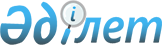 Еуразиялық экономикалық одақтың кедендік аумағына теміржол көлігімен әкелінетін тауарлар туралы алдын ала ақпараттың құрылымы мен форматын қолдану туралыЕуразиялық экономикалық комиссия Алқасының 2016 жылғы 19 қаңтардағы № 1 ұсынымы.
      Еуразиялық экономикалық одақ шеңберіндегі ақпараттық-коммуникациялық технологиялар және ақпараттық өзара іс-қимыл туралы хаттаманың (2014 жылғы 29 мамырдағы Еуразиялық экономикалық одақ туралы шартқа № 3 қосымша) 11-тармағына сәйкес Еуразиялық экономикалық комиссияның Алқасы
      Еуразиялық экономикалық одаққа мүше мемлекеттерге қосымшаға сәйкес өзгерістерді ескере отырып 2015 жылғы 8 қыркүйектегі "Табиғи теріден жасалған киім заттары, киімге керек-жарақтар және өзге де бұйымдар" тауар позициясы бойынша тауарларды бақылау (бірдейлендіру) белгілерімен таңбалауды енгізу жөніндегі пилоттық жобаны 2015 - 2016 жылдары іске асыру туралы келісім күшіне енетін күннен бастап, бірақ 2016 жылғы 1 сәуірден ерте болмайтындай етіп, Еуразиялық экономикалық одақтың кедендік аумағына теміржол көлігімен әкелінетін тауарлар туралы алдын ала ақпараттың құрылымы мен форматын (Еуразиялық экономикалық комиссия Алқасының "Еуразиялық экономикалық одақтың кедендік аумағына теміржол көлігімен әкелінетін тауарлар туралы алдын ала ақпарат ұсыну кезіндегі электрондық өзара іс-қимыл туралы" 2015 жылғы 10 қарашадағы № 27 Ұсынымына қосымша) қолдануды ұсынады. Еуразиялық экономикалық одақтың кедендік аумағына теміржол көлігімен әкелінетін тауарлар туралы алдын ала ақпараттың құрылымы мен форматына енгізілетін  ӨЗГЕРІСТЕР
      Еуразиялық экономикалық одақтың кедендік аумағына теміржол көлігімен әкелінетін тауарлар туралы алдын ала ақпараттың құрылымы мен форматы мынадай редакцияда жазылсын:
      (Еуразиялық экономикалық комиссия Алқасының 2016 жылғы 19 қаңтардағы № 1 Ұсынымының редакциясында)  Еуразиялық экономикалық одақтың кедендік аумағына теміржол көлігімен әкелінетін тауарлар туралы алдын ала ақпараттың ҚҰРЫЛЫМЫ МЕН ФОРМАТЫ
      1. Құжаттардың электрондық нысандарының тізбесі
      2. Стандарттау туралы келісімдер
      Құжаттардың электрондық нысандары XML-форматында мынадай стандарттарға сәйкес қалыптастырылады: 
      "Extensible Markup Language (XML) 1.0 (Fouth Edition)" – "Интернет" ақпараттық-телекоммуникациялық желісінде http://www.w3.org/TR/REC-xml мекенжайы бойынша жарияланған;
      "Namespaces in XML" – "Интернет" ақпараттық-телекоммуникациялық желісінде http://www.w3.org/TR/REC-xml-names мекенжайы бойынша жарияланған;
      "XML Schema Part 1: Structures" және "XML Schema Part 2: Datatypes" – "Интернет" ақпараттық-телекоммуникациялық желісінде http://www.w3.org/TR/xmlschema-1/ және http://www.w3.org/TR/xmlschema-2/ мекенжайлары бойынша жарияланған.
      3. Еуразиялық экономикалық одақтың кедендік аумағына теміржол көлігімен әкелінетін тауарлар туралы алдын ала ақпарат
      Атаулар кеңістігі: 
      urn:customs.ru:Information:CustomsDocuments:PIRWInformationCU:5.10.0
      Атаулар кеңістігінің префиксі: 
      PIRWCU
      Нұсқа: 
      5.10.0.0
      Импортталатын атаулар кеңістігі:
      cat_ru: urn:customs.ru:CommonAggregateTypes:5.10.0
      clt_ru: urn:customs.ru:CommonLeafTypes:5.10.0
      catESAD_cu: urn:customs.ru:CUESADCommonAggregateTypesCust:5.10.0
      cltESAD_cu: urn:customs.ru:CUESADCommonLeafTypes:5.10.0
      CategoryCust: urn:customs.ru:Categories:3.0.0
      3.1. Еуразиялық экономикалық одақтың кедендік аумағына теміржол көлігімен әкелінетін тауарлар туралы алдын ала ақпарат (PIRWInformationCU)
      * Толтыру және (немесе) бақылау қағидалары Еуразиялық экономикалық одақтың кедендік аумағына теміржол көлігімен әкелінетін тауарлар туралы алдын ала ақпараттың құрылымымен белгіленген шектеулерге анықтауыштарды толтыру міндеттілігі бөлігінде қосымша шектеулерді айқындайды (PIRWInformationCU).
      3.2. Жергілікті қолданбалы типтер 
      3.2.1. CarriageType
      Анықтама: Еуразиялық экономикалық одақтың кедендік аумағына тауарлар келетін жердегі өткізу бекеті туралы мәліметтер 
      Еншілес элементтер:
      Бас элементтер:
      3.2.2. CheckPointType
      Анықтама: Еуразиялық экономикалық одақтың кедендік аумағына тауарлар келетін жердегі өткізу бекеті туралы мәліметтер 
      Еншілес элементтер:
      Бас элементтер:
      3.2.3. CheckPointInfoType
      Анықтама: Еуразиялық экономикалық одақтың кедендік аумағына тауарлар келетін жер туралы мәліметтер 
      Еншілес элементтер:
      Бас элементтер:
      3.2.4. CUWarehousePlaceType
      Анықтама: Тауарлар жеткізілетін жер туралы мәліметтер: уақытша сақтау қоймасы, кедендік қойма, бос қойма, үй-жай, ашық алаңдар және уәкілетті экономикалық оператордың өзге де аумақтары, жеке меншік тауарларын сақтау қоймасы, тауарларды алушының қоймасы 
      Типтердің қасиеттерін иеленеді: cat_ru:DocumentBaseType
      Еншілес элементтер:
      Родительские элементы:
      3.2.5. DestinationPlaceType
      Анықтама: Межелі жер туралы мәліметтер
      Еншілес элементтер:
      Бас элементтер:
      3.2.6. FreightOperationsType
      Анықтама: Жүк операциялары туралы мәліметтер
      Еншілес элементтер:
      Бас элементтер:
      3.2.7. PICU_GoodsShipmentType
      Анықтама: Тауар партиясы туралы мәліметтер
      Еншілес элементтер:
      Бас элементтер:
      3.2.8.      PICUConsignmentType
      Анықтама: Тауарларды тасымалдау туралы мәліметтер
      Еншілес элементтер:
      Бас элементтер:
      3.2.9.      PICUPresentedDocType
      Анықтама: Ұсынылған құжаттар туралы мәліметтер
      Типтердің қасиеттерін иеленеді:       cat_ru:DocumentBaseType
      Еншілес элементтер:
      Бас элементтер:
      3.2.10.      PICUTransportMeansType
      Анықтама: Көлік құралдары туралы мәліметтер
      Еншілес элементтер:
      Бас элементтер:
      3.2.11.      PIGoodsPackagingType
      Анықтама: Жүк орындары және тауарлардың қаптамасы туралы мәліметтер
      Еншілес элементтер:
      Бас элементтер:
      3.2.12.      PIGoodsPackingInformationType
      Анықтама: Тауарлардың қаптамасы және таңбалануы туралы 
      Типтердің қасиеттерін иеленеді: catESAD_cu:PackingInformationType
      Еншілес элементтер:
      Бас элементтер:
      3.2.13.      PIRWGoodsType
      Анықтама: Тауарлар туралы мәліметтер
      Типтердің қасиеттерін иеленеді: cat_ru:GoodsBaseType
      Еншілес элементтер:
      Бас элементтер:
      3.2.14.      RWStationType
      Анықтама: Теміржол станциясы
      Еншілес элементтер:
      Бас элементтер:
      3.2.15.      TrainType
      Анықтама: Пойыз туралы мәліметтер
      Еншілес элементтер:
      Бас элементтер:
      3.2.16.      TrainIndexType
      Анықтама: Пойыздың индексі
      Типтердің қасиеттерін иеленеді: CategoryCust:CodeCategoriesCustType
      Еншілес элементтер:
      3.2.17.      TrainNumberType
      Анықтама: Пойыздың нөмірі
      Типтердің қасиеттерін иеленеді: CategoryCust:CodeCategoriesCustType
      Еншілес элементтер:
      Ескертпе. Осы құжатта "Көпт." деген қысқарту "көптігі" дегенді білдіреді.".
					© 2012. Қазақстан Республикасы Әділет министрлігінің «Қазақстан Республикасының Заңнама және құқықтық ақпарат институты» ШЖҚ РМК
				
      Еуразиялық экономикалық комиссияАлқасының Төрағасы

В. Христенко
Еуразиялық экономикалық
комиссия Алқасының
2016 жылғы 19 қаңтардағы
№ 1 Ұсынымына
ҚОСЫМША"Еуразиялық экономикалық
комиссия Алқасының
2015 жылғы 10 қарашадағы
№ 27 Ұсынымына
ҚОСЫМША
Құжаттың коды
Құжаттың атауы
XML-құжат
Атаулар кеңістігі
1006209E
Еуразиялық экономикалық одақтың кедендік аумағына теміржол көлігімен әкелінетін тауарлар туралы алдын ала ақпарат
PIRWInformationCU
urn:customs.ru:Information:CustomsDocuments:PIRWInformationCU:5.10.0
Элемент
Элементтің сипаттамасы
Типі
Типінің сипаттамасы
Толтыру және (немесе) бақылау қағидасы *
Көпт.
PIRWInformationCU
ЭҚ-тың негізгі элементі "Еуразиялық экономикалық одақтың кедендік аумағына теміржол көлігімен әкелінетін тауарлар туралы алдын ала ақпарат"
PIRWInformationCUType
Құрамдас типі. ЭҚ-тың деректемелері "Еуразиялық экономикалық одақтың кедендік аумағына теміржол көлігімен әкелінетін тауарлар туралы алдын ала ақпарат"
[1]
DocumentModeID
Құжат түрінің сәйкестендіргіші
clt_ru:DocumentModeIDType
Сәйкестендіргіш. Құжат түрінің сәйкестендіргіші (Форматтар альбомы бойынша құжаттыңкоды). 
30 символға дейін. Мәтіндік
[1]
1.      
cat_ru:DocumentID
Құжаттың бірегей сәйкестендіргіші 
clt_ru:DocumentIDType
Сәйкестендіргіш. Мәтіндік жол.
36 символға дейін
[1]
2.      
cat_ru:RefDocumentID
Шығыс құжаттың бірегей сәйкестендіргіші 
clt_ru:DocumentIDType
Сәйкестендіргіш. Мәтіндік жол. 
36 символға дейін
[0..1]
3.      
PIPurpose
Алдын ала ақпараттың мақсаты: 1 – транзиттеу мақсаттары үшін; 2 – тауарлардың келуін ресімдеу мақсаттары үшін
clt_ru:DigitalIndicatorType
Сан. Индикатор. 
-9-дан 9-ға дейін
Жол берілетін мәндер "1" немесе "2"
[1]
4.      
UINP
Тасымалдаудың бірегей сәйкестендіру нөмірі
clt_ru:DocumentIDType
Сәйкестендіргіш. Мәтіндік жол. 
36 символға дейін
Бұған дейін ұсынылған тіркелген алдын ала ақпаратқа өзгерістер енгізу кезінде толтырылады
[0..1]
5.      
LanguageCode
Құжатты ISO 639-1 халықаралық стандартына сәйкес толтыру тілінің коды 
clt_ru:LanguageCodeType
ISO 639-1 стандартында 
тіл коды alpha-2. 
2 символ. 
Мәтіндік
[0..1]
6.      
DateExpectedArrival
Тауарлар мен көлік құралдарының шекаралық өткізу бекетіне күтілетін келіп жету күні
clt_ru:DateCustType
Күні. Күні YYYY-MM-DD форматында. Стандарт бойынша ISO 8601 форматы
[1]
7.      
TimeExpectedArrival
Тауарлар мен көлік құралдарының шекаралық өткізу бекетіне күтілетін келіп жету күні
clt_ru:TimeCustType
Уақыты. Уақыты hh :mm :ss форматында. Стандарт бойынша ISO 8601
[1]
8.      
TrainInfo
Теміржол құрамы туралы мәліметтер (РФ үшін)
TrainType
Құрамдас типі. Пойыз туралы мәліметтер
Ресей Федерациясында алдын ала ақпарат ұсынылған кезде толтырылады
[0..1]
8.1.      
TrainNumber
Пойыздың нөмірі
TrainNumber
Пойыздың нөмірі.
[0..1]
8.2.      
TrainIndex
Пойыздың индексі
TrainIndex
Пойыздың индексі. 
[0..1]
8.3.      
PPVNumber
ВАП нөмірі 
clt_ru:CodeVariable8Type
Коды. Белгілі бір мәндерді немесе мәтіндік сипаттарын қысқаша (және (немесе) тілге тәуелді емес) түрде көрсету немесе ауыстыру үшін пайдаланылатын символдық жол (әріптер, цифрлар, белгілер). 1-ден 8 символға дейін
[0..1]
8.4.      
CarriageInfo
Вагон туралы мәліметтер (РФ үшін)
CarriageType
Құрамдас типі. Вагон туралы мәліметтер
[1..n]
8.4.1.      
CarriageNumber
Вагонның нөмірі
clt_ru:TransportMeansIDType
Сәйкестендіргіш. Көлік құралының сәйкестендіргіші. 40 символға дейін. Мәтіндік
[1]
8.4.2.      
CountryRegistrationCode
Тіркеу елінің әріптік коды.
clt_ru:CountryA2CodeType
Елдің коды alpha-2 (латын алфавитінің екі әрпі). 2 символ. Мәтіндік
[0..1]
8.4.3.      
DepartureStation
Жөнелту станциясы 
clt_ru:RailwayStationCodeType
Теміржол станциялары сыныптауышына сәйкес 5-тен 6 символға дейінгі теміржол станциясының коды. Сандық
[1]
8.4.4.      
DestinationStation
Межелі станция 
clt_ru:RailwayStationCodeType
Теміржол станциялары сыныптауышына сәйкес 5-тен 6 символға дейінгі теміржол станциясының коды. Сандық
[1]
8.4.5.      
GoodsWeightQuantity
Жүктің салмағы
clt_ru:QuantityBasisType
Өлшем бірлігіндегі саны. Барлығы 24 цифрға дейін. Үтірден кейін 6 белгі
[0..1]
8.4.6.      
EmptyIndicator
Вагондардың бос болу белгісі (иә\жоқ)
clt_ru:IndicatorType
Индикатор. Өзара жоққа шығаратын екі бульдік мәннің тізімі шындық/өтірік, қосу/ажырату және т.б.
[1]
8.4.7.      
ContainerNumbers
Контейнерлердің нөмірлері
clt_ru:ContainerIdentityType
Сәйкестендіргіш. Контейнердің нөмірі. 1-ден 17 символға дейін
[0..n]
8.4.8.      
AddInformaition
Ескертпелер
clt_ru:FreeText250Type
Мәтіндік жол. 250 символға дейін
[0..1]
8.4.9.      
CarriageNumeric
Құрамдағы вагонның реттік нөмірі
clt_ru:Count5Type
Сан. Реттік нөмірі. 1-ден 5 цифрға дейін 
[1]
9.      
PICU_GoodsShipment
Тауар партиясы туралы мәліметтер
PICU_GoodsShipmentType
Құрамдас типі. Тауар партиясы туралы мәліметтер
Тауарлар туралы алдын ала ақпарат ұсынған кезде міндетті түрде толтыру керек 
[0..n]
9.1.      
TotalInvoiceValue
Тауарлардың жалпы құны
clt_ru:AmountType
Сан. Ақшалай бірліктер саны. Құны. 0-ден бастап. Барлығы 20 цифр оның ішінде үтірден кейін 2 белгіге дейін
Тауарлар кедендік транзиттің кедендік рәсіміне сәйкес тауарлар ЕАЭО-ның кедендік аумағына келетін жердегі кеден органынан тауарлар ЕАЭО-ның кедендік аумағынан жөнелтілетін жердегі кеден органына дейін тасымалданатын жағдайларды қоспағанда, егер PIPurpose элементінің мәні = "1" болса, толтырылады (алдын ала ақпарат транзиттеу мақсаттары үшін ұсынылған)
[0..1]
9.2.      
CurrencyCode
Тауарлар құны валютасының әріптік коды
clt_ru:CurrencyA3CodeType
Валюта коды 
alpha-3. 
3 символ. Мәтіндік
Егер TotalInvoiceValue элементі толтырылған болса, толтырылады
[0..1]
9.3.      
Consignor
Жөнелтуші 
cat_ru:CUOrganizationType
Құрамдас типі. Ұйым туралы мәліметтер
[1]
9.3.1.      
cat_ru:OrganizationName
Ұйымның атауы / Жеке тұлғаның ТАӘ
clt_ru:NameType
Субъектінің атауы. Ұйым, ТАӘ. 150 символға дейін. Мәтіндік
Элементті міндетті түрде толтыру керек
[0..1]
9.3.2.      
cat_ru:ShortName
Ұйымның қысқаша атауы
clt_ru:ShortNameType
Ұйымның қысқаша атауы. 120 символға дейін. Мәтіндік
[0..1]
9.3.3.      
cat_ru:OrganizationLanguage
Атауды толтыру үшін тілдің коды 
clt_ru:LanguageCodeType
Тілдің коды alpha-2 ISO 639-1 стандартында. 
2 символ. Мәтіндік
[0..1]
9.3.4.      
cat_ru:
cat_ru:OrganizationChoiceType
Құрамдас типі. Choice OrganizationChoice
[0..1]
9.3.4.1.      
cat_ru:RFOrganizationFeatures
Ұйым туралы мәліметтер. 
Ресей
Федерациясының ерекшеліктері 
cat_ru:RFOrganizationFeaturesType
Құрамдас типі. Ұйым туралы мәліметтер. 
Ресей
Федерациясының ерекшеліктері
[1]
*.1.      
cat_ru:OGRN
НМТН/ДКНМТН. Негізгі мемлекеттік тіркеу нөмірі
clt_ru:OGRNIDType
Сәйкестендіргіш. Дара кәсіпкердің немесе ұйымның негізгі мемлекеттік тіркеу нөмірі (НМТН). 15 немесе 13 символ. Сандық
[0..1]
*.2.      
cat_ru:INN
СЖН – Салық төлеушінің жеке нөмірі
clt_ru:INNIDType
Ұлттық кодтау жүйесіне сәйкес салық төлеушінің жеке нөмірі (РФ-да заңды тұлғалар үшін - 10 цифр, жеке тұлғалар үшін - 12 цифр). 10-нан 12 символға дейін. Сандық
[0..1]
*.3.      
cat_ru:KPP
ЕСК – Есепке қою себебінің коды 
clt_ru:KPPCodeType
Салықтық есепке қою себебінің коды. 9 символ. Сандық
[0..1]
9.3.4.2.      
cat_ru:RKOrganizationFeatures
Ұйым туралы мәліметтер. Қазақстан Республикасының ерекшеліктері
cat_ru:RKOrganizationFeaturesType
Құрамдас типі. Ұйым туралы мәліметтер. Қазақстан Республикасының ерекшеліктері
[1]
*.1.      
cat_ru:BIN
Бизнес-сәйкестендіру нөмірі (БСН)
clt_ru:BINType
clt_ru:BINType
clt_ru:BINType
Бизнес-сәйкестендіру нөмірі (БСН) Қазақстан Республикасы. 
12 символ. Мәтіндік
Бизнес-сәйкестендіру нөмірі (БСН) Қазақстан Республикасы. 
12 символ. Мәтіндік
[0..1]
[0..1]
*.2.      
cat_ru:IIN
Жеке сәйкестендіру нөмірі (ЖСН)
clt_ru:IINType
clt_ru:IINType
clt_ru:IINType
Жеке сәйкестендіру нөмірі (ЖСН) Қазақстан Республикасы. 
12 символ. Мәтіндік
Жеке сәйкестендіру нөмірі (ЖСН) Қазақстан Республикасы. 
12 символ. Мәтіндік
[0..1]
[0..1]
*.3.      
cat_ru:ITN
Сәйкестендіру кедендік нөмірі (СКН)
cat_ru:ITNKZType
cat_ru:ITNKZType
cat_ru:ITNKZType
Құрамдас типі. Сәйкестендіру кедендік нөмірі (СКН)
Қазақстан Республикасы
Құрамдас типі. Сәйкестендіру кедендік нөмірі (СКН)
Қазақстан Республикасы
[0..1]
[0..1]
*.3.1.      
cat_ru:CategoryCode
cat_ru:CategoryCode
Тұлғаның санаты. Құрылтай құжаттарына немесе дара кәсіпкер ретінде тіркеу туралы куәлікке сәйкес тұлға санатының екі мәнді цифрлық коды 
clt_ru:Code2Type
clt_ru:Code2Type
Коды. Белгілі бір мәндерді немесе мәтіндік сипаттарын қысқаша (және (немесе) тілге тәуелді емес) түрде көрсету немесе ауыстыру үшін пайдаланылатын символдық жол (әріптер, цифрлар, белгілер). 2 символ
Коды. Белгілі бір мәндерді немесе мәтіндік сипаттарын қысқаша (және (немесе) тілге тәуелді емес) түрде көрсету немесе ауыстыру үшін пайдаланылатын символдық жол (әріптер, цифрлар, белгілер). 2 символ
[1]
[1]
*.3.2.      
cat_ru:KATOCode
cat_ru:KATOCode
ӘАОК коды. Әкімшілік-аумақтық объектілер кодтарының сыныптауышына сәйкес екі мәнді ӘАОК коды
clt_ru:Code2Type
clt_ru:Code2Type
Коды. Белгілі бір мәндерді немесе мәтіндік сипаттарын қысқаша (және (немесе) тілге тәуелді емес) түрде көрсету немесе ауыстыру үшін пайдаланылатын символдық жол (әріптер, цифрлар, белгілер). 2 символ
Коды. Белгілі бір мәндерді немесе мәтіндік сипаттарын қысқаша (және (немесе) тілге тәуелді емес) түрде көрсету немесе ауыстыру үшін пайдаланылатын символдық жол (әріптер, цифрлар, белгілер). 2 символ
[1]
[1]
*.3.3.      
cat_ru:RNN
cat_ru:RNN
ТСН. Қазақстан Республикасының салық органдары беретін тіркеу салық нөмірі
clt_ru:RNNIDType
clt_ru:RNNIDType
Сәйкестендіргіш. Ұлттық кодтау жүйесіне сәйкес салық төлеушінің тіркеу нөмірі. 
12 символ. Мәтіндік
Сәйкестендіргіш. Ұлттық кодтау жүйесіне сәйкес салық төлеушінің тіркеу нөмірі. 
12 символ. Мәтіндік
[0..1]
[0..1]
*.3.4.      
cat_ru:ITNReserv
cat_ru:ITNReserv
СТН үшін резерв
clt_ru:ITNReservType
clt_ru:ITNReservType
Сәйкестендіргіш. СТН үшін резервтік алаң. 
1-ден 36 символға дейін. 
Мәтіндік
Сәйкестендіргіш. СТН үшін резервтік алаң. 
1-ден 36 символға дейін. 
Мәтіндік
[0..1]
[0..1]
9.3.4.3.      
cat_ru:RBOrganizationFeatures
cat_ru:RBOrganizationFeatures
Ұйым туралы мәліметтер. Беларусь Республикасының ерекшеліктері
cat_ru:RBOrganizationFeaturesType
cat_ru:RBOrganizationFeaturesType
cat_ru:RBOrganizationFeaturesType
Құрамдас типі. Ұйым туралы мәліметтер. Беларусь Республикасының ерекшеліктері
Құрамдас типі. Ұйым туралы мәліметтер. Беларусь Республикасының ерекшеліктері
[1]
[1]
*.1.      
cat_ru:UNP
Төлеушінің есептік нөмірі (ТЕН)
clt_ru:UNPTtype
clt_ru:UNPTtype
clt_ru:UNPTtype
Төлеушінің есептік нөмірі (ТЕН) Беларусь Республикасы 
9 символ. 
Мәтіндік
Төлеушінің есептік нөмірі (ТЕН) Беларусь Республикасы 
9 символ. 
Мәтіндік
[0..1]
[0..1]
*.2.      
cat_ru:RBIdentificationNumber
Жеке тұлғаның сәйкестендіру нөмірі
clt_ru:CodeVariable14Type
clt_ru:CodeVariable14Type
clt_ru:CodeVariable14Type
Коды. Белгілі бір мәндерді немесе мәтіндік сипаттарын қысқаша (және (немесе) тілге тәуелді емес) түрде көрсету немесе ауыстыру үшін пайдаланылатын символдық жол (әріптер, цифрлар, белгілер). 1-ден 14 символға дейін
Коды. Белгілі бір мәндерді немесе мәтіндік сипаттарын қысқаша (және (немесе) тілге тәуелді емес) түрде көрсету немесе ауыстыру үшін пайдаланылатын символдық жол (әріптер, цифрлар, белгілер). 1-ден 14 символға дейін
[0..1]
[0..1]
9.3.4.4.      
cat_ru:RAOrganizationFeatures
cat_ru:RAOrganizationFeatures
Ұйым туралы мәліметтер. Армения Республикасының ерекшеліктері
cat_ru:RAOrganizationFeaturesType
cat_ru:RAOrganizationFeaturesType
cat_ru:RAOrganizationFeaturesType
Құрамдас типі. Ұйым туралы мәліметтер. Армения Республикасының ерекшеліктері
Құрамдас типі. Ұйым туралы мәліметтер. Армения Республикасының ерекшеліктері
[1]
[1]
*.1.      
cat_ru:UNN
Салық төлеушінің есептік нөмірі (СЕН)
clt_ru:UNNType
clt_ru:UNNType
clt_ru:UNNType
Салық төлеушінің есептік нөмірі (СЕН). Армения Республикасы. 
8 символ. 
Цифрлық
Салық төлеушінің есептік нөмірі (СЕН). Армения Республикасы. 
8 символ. 
Цифрлық
[0..1]
[0..1]
*.2.      
cat_ru:SocialServiceNumber
Қоғамдық қызмет көрсетулердің нөмірлік белгісі (ҚҚНБ)
clt_ru:SocialServiceNumberType
clt_ru:SocialServiceNumberType
clt_ru:SocialServiceNumberType
Қоғамдық қызмет көрсетулердің нөмірлік белгісі. Армения Республикасы. 
10 символ. Цифрлық
Қоғамдық қызмет көрсетулердің нөмірлік белгісі. Армения Республикасы. 
10 символ. Цифрлық
[0..1]
[0..1]
*.3.      
cat_ru:SocialServiceCertificate
Қоғамдық қызмет көрсетулердің нөмірлік белгісінің (ҚҚНБ) болмауы туралы анықтаманың нөмірі 
clt_ru:SocialServiceCertificateType
clt_ru:SocialServiceCertificateType
clt_ru:SocialServiceCertificateType
Қоғамдық қызмет көрсетулердің нөмірлік белгісінің болмауы туралы анықтаманың нөмірі. Армения Республикасы. 
10 символ. Мәтіндік
Қоғамдық қызмет көрсетулердің нөмірлік белгісінің болмауы туралы анықтаманың нөмірі. Армения Республикасы. 
10 символ. Мәтіндік
[0..1]
[0..1]
9.3.4.5.      
cat_ru:KGOrganizationFeatures
Ұйым туралы мәліметтер. Қырғыз Республикасының ерекшеліктері 
cat_ru:KGOrganizationFeaturesType
Құрамдас типі. Ұйым туралы мәліметтер. Қырғыз Республикасының ерекшеліктері
[1]
*.1.      
cat_ru:KGINN
ССН – салық төлеушінің сәйкестендіру салық нөмірі, ДСН – дербес сәйкестендіру нөмірі
ССН – салық төлеушінің сәйкестендіру салық нөмірі, ДСН – дербес сәйкестендіру нөмірі
clt_ru:KGINNIDType
clt_ru:KGINNIDType
clt_ru:KGINNIDType
Салық төлеушінің салық нөмірі (ССН, ДСН). Қырғыз Республикасы. 
14 символ. Цифрлық
[0..1]
[0..1]
*.2.      
cat_ru:KGOKPO
Заңды тұлғалар және дара кәсіпкерлер үшін Кәсіпорындар мен ұйымдардың жалпыреспублика-лық сыныптауышының (КҰЖС) коды 
Заңды тұлғалар және дара кәсіпкерлер үшін Кәсіпорындар мен ұйымдардың жалпыреспублика-лық сыныптауышының (КҰЖС) коды 
clt_ru:KGOKPOIDType
clt_ru:KGOKPOIDType
clt_ru:KGOKPOIDType
Кәсіпорындар мен ұйымдардың жалпыреспублика-лық сыныптауышының (КҰЖС) коды. Қырғыз Республикасы. 
8 символ. 
Цифрлық 
[0..1]
[0..1]
9.3.5.      
cat_ru:Address
cat_ru:Address
cat_ru:Address
Ұйымның мекенжайы
Ұйымның мекенжайы
cat_ru:AddressType
cat_ru:AddressType
cat_ru:AddressType
Құрамдас типі. Ұйымның/жеке тұлғаның мекенжайы
Элементті міндетті түрде толтыру керек
Элементті міндетті түрде толтыру керек
[0..1]
[0..1]
9.3.5.1.      
cat_ru:PostalCode
cat_ru:PostalCode
Пошта индексі
Пошта индексі
clt_ru:PostalCodeType
clt_ru:PostalCodeType
clt_ru:PostalCodeType
Корреспонденция-ны сұрыптау және жеткізу үшін пошта қызметі енгізген пошта индексі. 
1-ден 9 символға дейін. 
Мәтіндік
[0..1]
[0..1]
9.3.5.2.      
cat_ru:CountryCode
cat_ru:CountryCode
Әлем елдерінің сыныптауышына сәйкес елдің әріптік коды 
Әлем елдерінің сыныптауышына сәйкес елдің әріптік коды 
clt_ru:CountryA2CodeType
clt_ru:CountryA2CodeType
clt_ru:CountryA2CodeType
Елдің коды alpha-2 (латын алфавитінің екі әрпі). 
2 символ. 
Мәтіндік
Элементті міндетті түрде толтыру керек
Элементті міндетті түрде толтыру керек
[0..1]
[0..1]
9.3.5.3.      
cat_ru:CounryName
cat_ru:CounryName
Әлем елдерінің сыныптауышына сәйкес елдің қысқаша атауы
Әлем елдерінің сыныптауышына сәйкес елдің қысқаша атауы
clt_ru:CountryNameType
clt_ru:CountryNameType
clt_ru:CountryNameType
Елдің атауы. 
40 символға дейін. Мәтіндік
[0..1]
[0..1]
9.3.5.4.      
cat_ru:Region
cat_ru:Region
Облыс (өңір, штат, провинция және т.с.с.)
Облыс (өңір, штат, провинция және т.с.с.)
clt_ru:RegionType
clt_ru:RegionType
clt_ru:RegionType
Ел өңірінің атауы (өңір, облыс, штат және т.с.с.) 
1-ден 50 символға дейін. Мәтіндік
[0..1]
[0..1]
9.3.5.5.      
cat_ru:City
cat_ru:City
Елді мекен
Елді мекен
clt_ru:CityNameType
clt_ru:CityNameType
clt_ru:CityNameType
Елді мекеннің атауы. 35 символға дейін. Мәтіндік
Элементті міндетті түрде толтыру керек
Элементті міндетті түрде толтыру керек
[0..1]
[0..1]
9.3.5.6.      
cat_ru:StreetHouse
cat_ru:StreetHouse
Көше, үйдің нөмірі, кеңсенің нөмірі
Көше, үйдің нөмірі, кеңсенің нөмірі
clt_ru:StreetHouseType
clt_ru:StreetHouseType
clt_ru:StreetHouseType
Көшенің атауы және үйдің нөмірі. 50 символға дейін. Мәтіндік
Элементті міндетті түрде толтыру керек
Элементті міндетті түрде толтыру керек
[0..1]
[0..1]
9.3.5.7.      
cat_ru:TerritoryCode
cat_ru:TerritoryCode
ӘАБОЖ МС-на сәйкес әкімшілік-аумақтық бірліктің коды (Қырғыз Республикасы үшін)
ӘАБОЖ МС-на сәйкес әкімшілік-аумақтық бірліктің коды (Қырғыз Республикасы үшін)
clt_ru:TerritoryCodeType
clt_ru:TerritoryCodeType
clt_ru:TerritoryCodeType
Әкімшілік-аумақтық бөлініс бірлігінің коды. 
8-ден 17 символға дейін. Цифрлық
[0..1]
[0..1]
9.3.6.      
cat_ru:IdentityCard
cat_ru:IdentityCard
cat_ru:IdentityCard
Жеке басты куәландыратын құжат
Жеке басты куәландыратын құжат
cat_ru:IdentityCardType
cat_ru:IdentityCardType
cat_ru:IdentityCardType
Құрамдас типі. Жеке басты куәландыратын құжат
[0..1]
[0..1]
9.3.6.1.      
cat_ru:IdentityCardCode
cat_ru:IdentityCardCode
Жеке басты куәландыратын құжат түрінің коды. РФ үшін
Жеке басты куәландыратын құжат түрінің коды. РФ үшін
clt_ru:IdentityCardCodeType
clt_ru:IdentityCardCodeType
clt_ru:IdentityCardCodeType
Жеке басты куәландыратын құжат түрінің коды. 2 символ. Мәтіндік
[0..1]
[0..1]
9.3.6.2.      
cat_ru:IdentityCardName
cat_ru:IdentityCardName
Жеке басты куәландыратын құжат қысқаша атауы
Жеке басты куәландыратын құжат қысқаша атауы
clt_ru:IdentityCardNameType
clt_ru:IdentityCardNameType
clt_ru:IdentityCardNameType
Коды. Жеке басты куәландыратын құжат қысқаша атауы. 15 символға дейін. Мәтіндік
[0..1]
[0..1]
9.3.6.3.      
cat_ru:IdentityCardSeries
cat_ru:IdentityCardSeries
Жеке басты куәландыратын құжаттың сериясы
Жеке басты куәландыратын құжаттың сериясы
clt_ru:IdentityCardSeriesType
clt_ru:IdentityCardSeriesType
clt_ru:IdentityCardSeriesType
Жеке басты куәландыратын құжаттың сериясы. 11 символға дейін. Мәтіндік
[0..1]
[0..1]
9.3.6.4.      
cat_ru:IdentityCardNumber
cat_ru:IdentityCardNumber
Жеке басты куәландыратын құжаттың нөмірі 
Жеке басты куәландыратын құжаттың нөмірі 
clt_ru:IdentityCardNumberType
clt_ru:IdentityCardNumberType
clt_ru:IdentityCardNumberType
Жеке басты куәландыратын құжаттың нөмірі. 25 символға дейін. Мәтіндік
[0..1]
[0..1]
9.3.6.5.      
cat_ru:IdentityCardDate
cat_ru:IdentityCardDate
Жеке басты куәландыратын құжаттың берілген күні 
Жеке басты куәландыратын құжаттың берілген күні 
clt_ru:DateCustType
clt_ru:DateCustType
clt_ru:DateCustType
Күні. Күні YYYY-MM-DD форматында. Стандарт бойынша ISO 8601 форматы 
[0..1]
[0..1]
9.3.6.6.      
cat_ru:OrganizationName
cat_ru:OrganizationName
Құжатты берген ұйымның атауы
Құжатты берген ұйымның атауы
clt_ru:NameType
clt_ru:NameType
clt_ru:NameType
Субъектінің атауы. Ұйым, ТАӘ. 150 символға дейін. Мәтіндік
[0..1]
[0..1]
9.3.7.      
cat_ru:Contact
cat_ru:Contact
cat_ru:Contact
Байланыс ақпараты
Байланыс ақпараты
cat_ru:ContactType
cat_ru:ContactType
cat_ru:ContactType
Құрамдас типі. Байланыс ақпараты
[0..1]
[0..1]
9.3.7.1.      
cat_ru:Phone
cat_ru:Phone
Телефон нөмірі
Телефон нөмірі
clt_ru:PhoneNumberType
clt_ru:PhoneNumberType
clt_ru:PhoneNumberType
Телефон (факс, телекс) нөмірі. 
1-ден 24 символға дейін. Мәтіндік
[0..n]
[0..n]
9.3.7.2.      
cat_ru:Fax
cat_ru:Fax
Факс нөмірі
Факс нөмірі
clt_ru:PhoneNumberType
clt_ru:PhoneNumberType
clt_ru:PhoneNumberType
Телефон (факс, телекс) нөмірі. 
1-ден 24 символға дейін. Мәтіндік
[0..1]
[0..1]
9.3.7.3.      
cat_ru:Telex
cat_ru:Telex
Телекс нөмірі
Телекс нөмірі
clt_ru:PhoneNumberType
clt_ru:PhoneNumberType
clt_ru:PhoneNumberType
Телефон (факс, телекс) нөмірі. 
1-ден 24 символға дейін. Мәтіндік
[0..1]
[0..1]
9.3.7.4.      
cat_ru:E_mail
cat_ru:E_mail
Электрондық пошта мекенжайы
Электрондық пошта мекенжайы
clt_ru:Text50Type
clt_ru:Text50Type
clt_ru:Text50Type
Мәтіндік сипаттама. 
50 символға дейін
[0..n]
[0..n]
9.4.      
Consignee
Consignee
Consignee
Consignee
Алушы
Алушы
cat_ru:CUOrganizationType
cat_ru:CUOrganizationType
cat_ru:CUOrganizationType
Құрамдас типі. Ұйым туралы мәліметтер
[1]
[1]
9.4.1.      
cat_ru:OrganizationName
cat_ru:OrganizationName
cat_ru:OrganizationName
Ұйымның атауы/жеке тұлғаның ТАӘ
Ұйымның атауы/жеке тұлғаның ТАӘ
clt_ru:NameType
clt_ru:NameType
clt_ru:NameType
Субъектінің атауы. Ұйым, ТАӘ. 150 символға дейін. Мәтіндік
Элементті міндетті түрде толтыру керек
Элементті міндетті түрде толтыру керек
[0..1]
[0..1]
9.4.2.      
cat_ru:ShortName
cat_ru:ShortName
cat_ru:ShortName
Ұйымның қысқаша атауы
Ұйымның қысқаша атауы
clt_ru:ShortNameType
clt_ru:ShortNameType
clt_ru:ShortNameType
Ұйымның қысқаша атауы. 120 символға дейін. Мәтіндік
[0..1]
[0..1]
9.4.3.      
cat_ru:OrganizationLanguage
cat_ru:OrganizationLanguage
cat_ru:OrganizationLanguage
Атауын толтыру үшін тілдің коды 
Атауын толтыру үшін тілдің коды 
clt_ru:LanguageCodeType
clt_ru:LanguageCodeType
clt_ru:LanguageCodeType
Тілдің коды alpha-2 ISO 639-1 стандартында. 
2 символ. Мәтіндік
[0..1]
[0..1]
9.4.4.      
cat_ru:
cat_ru:
cat_ru:
cat_ru:OrganizationChoiceType
cat_ru:OrganizationChoiceType
cat_ru:OrganizationChoiceType
Құрамдас типі. Choice OrganizationChoice
[0..1]
[0..1]
9.4.4.1.      
cat_ru:RFOrganizationFeatures
cat_ru:RFOrganizationFeatures
Ұйым туралы мәліметтер. 
Ресей
Федерациясының ерекшеліктері
Ұйым туралы мәліметтер. 
Ресей
Федерациясының ерекшеліктері
cat_ru:RFOrganizationFeaturesType
cat_ru:RFOrganizationFeaturesType
cat_ru:RFOrganizationFeaturesType
Құрамдас типі. Ұйым туралы мәліметтер. 
Ресей
Федерациясының ерекшеліктері
[1]
[1]
*.1.      
cat_ru:OGRN
НМТН/ДКНМТН. Негізгі мемлекеттік тіркеу нөмірі 
НМТН/ДКНМТН. Негізгі мемлекеттік тіркеу нөмірі 
clt_ru:OGRNIDType
clt_ru:OGRNIDType
clt_ru:OGRNIDType
Сәйкестендіргіш. Дара кәсіпкердің немесе ұйымның негізгі мемлекеттік тіркеу нөмірі (НМТН). 15 немесе 13 символ. Сандық 
[0..1]
[0..1]
*.2.      
cat_ru:INN
СЖН – Салық төлеушінің жеке нөмірі
СЖН – Салық төлеушінің жеке нөмірі
clt_ru:INNIDType
clt_ru:INNIDType
clt_ru:INNIDType
Ұлттық кодтау жүйесіне сәйкес салық төлеушінің жеке нөмірі (РФ-да заңды тұлғалар үшін - 10 цифр, жеке тұлғалар үшін - 12 цифр). 10-нан 12 символға дейін. Сандық 
[0..1]
[0..1]
*.3.      
cat_ru:KPP
ЕСК – Есепке қою себебінің коды
ЕСК – Есепке қою себебінің коды
clt_ru:KPPCodeType
clt_ru:KPPCodeType
clt_ru:KPPCodeType
Салықтық есепке қою себебінің коды. 9 символ. Сандық
[0..1]
[0..1]
9.4.4.2.      
cat_ru:RKOrganizationFeatures
cat_ru:RKOrganizationFeatures
Ұйым туралы мәліметтер. Қазақстан Республикасының ерекшеліктері
Ұйым туралы мәліметтер. Қазақстан Республикасының ерекшеліктері
cat_ru:RKOrganizationFeaturesType
cat_ru:RKOrganizationFeaturesType
cat_ru:RKOrganizationFeaturesType
Құрамдас типі. Ұйым туралы мәліметтер. Қазақстан Республикасының ерекшеліктері
[1]
[1]
*.1.      
cat_ru:BIN
Бизнес-сәйкестендіру нөмірі (БСН)
Бизнес-сәйкестендіру нөмірі (БСН)
clt_ru:BINType
clt_ru:BINType
clt_ru:BINType
Бизнес-сәйкестендіру нөмірі (БСН) Қазақстан Республикасы. 
12 символ. Мәтіндік
[0..1]
[0..1]
*.2.      
cat_ru:IIN
Жеке сәйкестендіру нөмірі (ЖСН)
Жеке сәйкестендіру нөмірі (ЖСН)
clt_ru:IINType
clt_ru:IINType
clt_ru:IINType
Жеке сәйкестендіру нөмірі (ЖСН) Қазақстан Республикасы. 
12 символ. Мәтіндік
[0..1]
[0..1]
*.3.      
cat_ru:ITN
Сәйкестендіру кедендік нөмірі (СКН)
Сәйкестендіру кедендік нөмірі (СКН)
cat_ru:ITNKZType
cat_ru:ITNKZType
cat_ru:ITNKZType
Құрамдас типі. Сәйкестендіру кедендік нөмірі (СКН)
Қазақстан Республикасы
[0..1]
[0..1]
*.3.1.      
cat_ru:CategoryCode
Тұлғаның санаты. Құрылтай құжаттарына немесе дара кәсіпкер ретінде тіркеу туралы куәлікке сәйкес тұлға санатының екі мәнді цифрлық коды
Тұлғаның санаты. Құрылтай құжаттарына немесе дара кәсіпкер ретінде тіркеу туралы куәлікке сәйкес тұлға санатының екі мәнді цифрлық коды
clt_ru:Code2Type
Коды. Белгілі бір мәндерді немесе мәтіндік сипаттарын қысқаша (және (немесе) тілге тәуелді емес) түрде көрсету немесе ауыстыру үшін пайдаланылатын символдық жол (әріптер, цифрлар, белгілер). 2 символ
Коды. Белгілі бір мәндерді немесе мәтіндік сипаттарын қысқаша (және (немесе) тілге тәуелді емес) түрде көрсету немесе ауыстыру үшін пайдаланылатын символдық жол (әріптер, цифрлар, белгілер). 2 символ
Коды. Белгілі бір мәндерді немесе мәтіндік сипаттарын қысқаша (және (немесе) тілге тәуелді емес) түрде көрсету немесе ауыстыру үшін пайдаланылатын символдық жол (әріптер, цифрлар, белгілер). 2 символ
[1]
[1]
*.3.2.      
cat_ru:KATOCode
ӘАОК коды. Әкімшілік-аумақтық объектілер кодтарының сыныптауышына сәйкес екі мәнді ӘАОК коды
ӘАОК коды. Әкімшілік-аумақтық объектілер кодтарының сыныптауышына сәйкес екі мәнді ӘАОК коды
clt_ru:Code2Type
Коды. Белгілі бір мәндерді немесе мәтіндік сипаттарын қысқаша (және (немесе) тілге тәуелді емес) түрде көрсету немесе ауыстыру үшін пайдаланылатын символдық жол (әріптер, цифрлар, белгілер). 2 символ
Коды. Белгілі бір мәндерді немесе мәтіндік сипаттарын қысқаша (және (немесе) тілге тәуелді емес) түрде көрсету немесе ауыстыру үшін пайдаланылатын символдық жол (әріптер, цифрлар, белгілер). 2 символ
Коды. Белгілі бір мәндерді немесе мәтіндік сипаттарын қысқаша (және (немесе) тілге тәуелді емес) түрде көрсету немесе ауыстыру үшін пайдаланылатын символдық жол (әріптер, цифрлар, белгілер). 2 символ
[1]
[1]
*.3.3.      
cat_ru:RNN
ТСН. Қазақстан Республикасының салық органдары беретін тіркеу салық нөмірі
ТСН. Қазақстан Республикасының салық органдары беретін тіркеу салық нөмірі
clt_ru:RNNIDType
Сәйкестендіргіш. Ұлттық кодтау жүйесіне сәйкес салық төлеушінің тіркеу нөмірі. 
12 символ. Мәтіндік
Сәйкестендіргіш. Ұлттық кодтау жүйесіне сәйкес салық төлеушінің тіркеу нөмірі. 
12 символ. Мәтіндік
Сәйкестендіргіш. Ұлттық кодтау жүйесіне сәйкес салық төлеушінің тіркеу нөмірі. 
12 символ. Мәтіндік
[0..1]
[0..1]
*.3.4.      
cat_ru:ITNReserv
СТН үшін резерв
СТН үшін резерв
clt_ru:ITNReservType
Сәйкестендіргіш. СТН үшін резервтік алаң. 
1-ден 36 символға дейін. 
Мәтіндік
Сәйкестендіргіш. СТН үшін резервтік алаң. 
1-ден 36 символға дейін. 
Мәтіндік
Сәйкестендіргіш. СТН үшін резервтік алаң. 
1-ден 36 символға дейін. 
Мәтіндік
[0..1]
[0..1]
9.4.4.3.      
cat_ru:RBOrganizationFeatures
cat_ru:RBOrganizationFeatures
Ұйым туралы мәліметтер. Беларусь Республикасының ерекшеліктері
Ұйым туралы мәліметтер. Беларусь Республикасының ерекшеліктері
cat_ru:RBOrganizationFeaturesType
cat_ru:RBOrganizationFeaturesType
cat_ru:RBOrganizationFeaturesType
Құрамдас типі. Ұйым туралы мәліметтер. Беларусь Республикасының ерекшеліктері
[1]
[1]
*.1.      
cat_ru:UNP
Төлеушінің есептік нөмірі (ТЕН)
Төлеушінің есептік нөмірі (ТЕН)
clt_ru:UNPTtype
clt_ru:UNPTtype
clt_ru:UNPTtype
Төлеушінің есептік нөмірі (ТЕН) Беларусь Республикасы 
9 символ. 
Мәтіндік
[0..1]
[0..1]
*.2.      
cat_ru:RBIdentificationNumber
Жеке тұлғаның сәйкестендіру нөмірі
Жеке тұлғаның сәйкестендіру нөмірі
clt_ru:CodeVariable14Type
clt_ru:CodeVariable14Type
clt_ru:CodeVariable14Type
Коды. Белгілі бір мәндерді немесе мәтіндік сипаттарын қысқаша (және (немесе) тілге тәуелді емес) түрде көрсету немесе ауыстыру үшін пайдаланылатын символдық жол (әріптер, цифрлар, белгілер). 1-ден 14 символға дейін
[0..1]
[0..1]
9.4.4.4.      
cat_ru:RAOrganizationFeatures
cat_ru:RAOrganizationFeatures
Ұйым туралы мәліметтер. Армения Республикасының ерекшеліктері
Ұйым туралы мәліметтер. Армения Республикасының ерекшеліктері
cat_ru:RAOrganizationFeaturesType
cat_ru:RAOrganizationFeaturesType
cat_ru:RAOrganizationFeaturesType
Құрамдас типі. Ұйым туралы мәліметтер. Армения Республикасының ерекшеліктері
[1]
[1]
*.1.      
cat_ru:UNN
Салық төлеушінің есептік нөмірі (СЕН)
Салық төлеушінің есептік нөмірі (СЕН)
clt_ru:UNNType
clt_ru:UNNType
clt_ru:UNNType
Салық төлеушінің есептік нөмірі (СЕН). Армения Республикасы. 
8 символ. 
Цифрлық
[0..1]
[0..1]
*.2.      
cat_ru:SocialServiceNumber
Қоғамдық қызмет көрсетулердің нөмірлік белгісі (ҚҚНБ)
Қоғамдық қызмет көрсетулердің нөмірлік белгісі (ҚҚНБ)
clt_ru:SocialServiceNumberType
clt_ru:SocialServiceNumberType
clt_ru:SocialServiceNumberType
Қоғамдық қызмет көрсетулердің нөмірлік белгісі. Армения Республикасы. 
10 символ. Цифрлық
[0..1]
[0..1]
*.3.      
cat_ru:SocialServiceCertificate
Қоғамдық қызмет көрсетулердің нөмірлік белгісінің (ҚҚНБ) болмауы туралы анықтаманың нөмірі 
Қоғамдық қызмет көрсетулердің нөмірлік белгісінің (ҚҚНБ) болмауы туралы анықтаманың нөмірі 
clt_ru:SocialServiceCertificateType
clt_ru:SocialServiceCertificateType
clt_ru:SocialServiceCertificateType
Қоғамдық қызмет көрсетулердің нөмірлік белгісінің болмауы туралы анықтаманың нөмірі. Армения Республикасы. 
10 символ. Мәтіндік
[0..1]
[0..1]
9.4.4.5.      
cat_ru:KGOrganizationFeatures
cat_ru:KGOrganizationFeatures
Ұйым туралы мәліметтер. Қырғыз Республикасының ерекшеліктері
Ұйым туралы мәліметтер. Қырғыз Республикасының ерекшеліктері
cat_ru:KGOrganizationFeaturesType
cat_ru:KGOrganizationFeaturesType
cat_ru:KGOrganizationFeaturesType
Құрамдас типі. Ұйым туралы мәліметтер. Қырғыз Республикасының ерекшеліктері
[1]
[1]
*.1.      
cat_ru:KGINN
ССН – салық төлеушінің сәйкестендіру салық нөмірі, ДСН – дербес сәйкестендіру нөмірі
ССН – салық төлеушінің сәйкестендіру салық нөмірі, ДСН – дербес сәйкестендіру нөмірі
clt_ru:KGINNIDType
clt_ru:KGINNIDType
clt_ru:KGINNIDType
Салық төлеушінің салық нөмірі (ССН, ДСН). Қырғыз Республикасы. 
14 символ. Цифрлық
[0..1]
[0..1]
*.2.      
cat_ru:KGOKPO
Заңды тұлғалар және дара кәсіпкерлер үшін Кәсіпорындар мен ұйымдардың жалпыреспублика-лық сыныптауышының (КҰЖС) коды
Заңды тұлғалар және дара кәсіпкерлер үшін Кәсіпорындар мен ұйымдардың жалпыреспублика-лық сыныптауышының (КҰЖС) коды
clt_ru:KGOKPOIDType
clt_ru:KGOKPOIDType
clt_ru:KGOKPOIDType
Кәсіпорындар мен ұйымдардың жалпыреспублика-лық сыныптауышының (КҰЖС) коды. Қырғыз Республикасы. 
8 символ. 
Цифрлық 
[0..1]
[0..1]
9.4.5.      
cat_ru:Address
cat_ru:Address
cat_ru:Address
Ұйымның мекенжайы
Ұйымның мекенжайы
cat_ru:AddressType
cat_ru:AddressType
cat_ru:AddressType
Құрамдас типі. Ұйымның/жеке тұлғаның мекенжайы
Элементті міндетті түрде толтыру керек
Элементті міндетті түрде толтыру керек
[0..1]
[0..1]
9.4.5.1.      
cat_ru:PostalCode
cat_ru:PostalCode
Пошта индексі
Пошта индексі
clt_ru:PostalCodeType
clt_ru:PostalCodeType
clt_ru:PostalCodeType
Корреспонденция-ны сұрыптау және жеткізу үшін пошта қызметі енгізген пошта индексі. 
1-ден 9 символға дейін. 
Мәтіндік
Элементті міндетті түрде толтыру керек
Элементті міндетті түрде толтыру керек
[0..1]
[0..1]
9.4.5.2.      
cat_ru:CountryCode
cat_ru:CountryCode
Әлем елдерінің сыныптауышына сәйкес елдің әріптік коды
Әлем елдерінің сыныптауышына сәйкес елдің әріптік коды
clt_ru:CountryA2CodeType
clt_ru:CountryA2CodeType
clt_ru:CountryA2CodeType
Елдің коды alpha-2 (латын алфавитінің екі әрпі). 
2 символ. 
Мәтіндік
[0..1]
[0..1]
9.4.5.3.      
cat_ru:CounryName
cat_ru:CounryName
Әлем елдерінің сыныптауышына сәйкес елдің қысқаша атауы
Әлем елдерінің сыныптауышына сәйкес елдің қысқаша атауы
clt_ru:CountryNameType
clt_ru:CountryNameType
clt_ru:CountryNameType
Елдің атауы. 40 символға дейін. Мәтіндік
Элементті міндетті түрде толтыру керек
Элементті міндетті түрде толтыру керек
[0..1]
[0..1]
9.4.5.4.      
cat_ru:Region
cat_ru:Region
Облыс (өңір, штат, провинция және т.с.с.)
Облыс (өңір, штат, провинция және т.с.с.)
clt_ru:RegionType
clt_ru:RegionType
clt_ru:RegionType
Ел өңірінің атауы (өңір, облыс, штат және т.с.с.) 
1-ден 50 символға дейін. Мәтіндік
[0..1]
[0..1]
9.4.5.5.      
cat_ru:City
cat_ru:City
Елді мекен
Елді мекен
clt_ru:CityNameType
clt_ru:CityNameType
clt_ru:CityNameType
Елді мекеннің атауы. 35 символға дейін. Мәтіндік
Элементті міндетті түрде толтыру керек
Элементті міндетті түрде толтыру керек
[0..1]
[0..1]
9.4.5.6.      
cat_ru:StreetHouse
cat_ru:StreetHouse
Көше, үйдің нөмірі, кеңсенің нөмірі
Көше, үйдің нөмірі, кеңсенің нөмірі
clt_ru:StreetHouseType
clt_ru:StreetHouseType
clt_ru:StreetHouseType
Көшенің атауы және үйдің нөмірі. 50 символға дейін. Мәтіндік
Элементті міндетті түрде толтыру керек
Элементті міндетті түрде толтыру керек
[0..1]
[0..1]
9.4.5.7.      
cat_ru:TerritoryCode
cat_ru:TerritoryCode
ӘАБОЖ МС-на сәйкес әкімшілік-аумақтық бірліктің коды (Қырғыз Республикасы үшін)
ӘАБОЖ МС-на сәйкес әкімшілік-аумақтық бірліктің коды (Қырғыз Республикасы үшін)
clt_ru:TerritoryCodeType
clt_ru:TerritoryCodeType
clt_ru:TerritoryCodeType
Әкімшілік-аумақтық бөлініс бірлігінің коды. 
8-ден 17 символға дейін. Цифрлық
[0..1]
[0..1]
9.4.6.      
cat_ru:IdentityCard
cat_ru:IdentityCard
cat_ru:IdentityCard
Жеке басты куәландыратын құжат
Жеке басты куәландыратын құжат
cat_ru:IdentityCardType
cat_ru:IdentityCardType
cat_ru:IdentityCardType
Құрамдас типі. Жеке басты куәландыратын құжат
[0..1]
[0..1]
9.4.6.1.      
cat_ru:IdentityCardCode
cat_ru:IdentityCardCode
Жеке басты куәландыратын құжат түрінің коды. РФ үшін
Жеке басты куәландыратын құжат түрінің коды. РФ үшін
clt_ru:IdentityCardCodeType
clt_ru:IdentityCardCodeType
clt_ru:IdentityCardCodeType
Жеке басты куәландыратын құжат түрінің коды. 2 символ. Мәтіндік
[0..1]
[0..1]
9.4.6.2.      
cat_ru:IdentityCardName
cat_ru:IdentityCardName
Жеке басты куәландыратын құжат қысқаша атауы
Жеке басты куәландыратын құжат қысқаша атауы
clt_ru:IdentityCardNameType
clt_ru:IdentityCardNameType
clt_ru:IdentityCardNameType
Коды. Жеке басты куәландыратын құжат қысқаша атауы. 15 символға дейін. Мәтіндік
[0..1]
[0..1]
9.4.6.3.      
cat_ru:IdentityCardSeries
cat_ru:IdentityCardSeries
Жеке басты куәландыратын құжаттың сериясы
Жеке басты куәландыратын құжаттың сериясы
clt_ru:IdentityCardSeriesType
clt_ru:IdentityCardSeriesType
clt_ru:IdentityCardSeriesType
Жеке басты куәландыратын құжаттың сериясы. 11 символға дейін. Мәтіндік
[0..1]
[0..1]
9.4.6.4.      
cat_ru:IdentityCardNumber
cat_ru:IdentityCardNumber
Жеке басты куәландыратын құжаттың нөмірі 
Жеке басты куәландыратын құжаттың нөмірі 
clt_ru:IdentityCardNumberType
clt_ru:IdentityCardNumberType
clt_ru:IdentityCardNumberType
Жеке басты куәландыратын құжаттың нөмірі. 25 символға дейін. Мәтіндік
[0..1]
[0..1]
9.4.6.5.      
cat_ru:IdentityCardDate
cat_ru:IdentityCardDate
Жеке басты куәландыратын құжаттың берілген күні 
Жеке басты куәландыратын құжаттың берілген күні 
clt_ru:DateCustType
clt_ru:DateCustType
clt_ru:DateCustType
Күні. Күні YYYY-MM-DD форматында. Стандарт бойынша ISO 8601 форматы 
[0..1]
[0..1]
9.4.6.6.      
cat_ru:OrganizationName
cat_ru:OrganizationName
Құжатты берген ұйымның атауы
Құжатты берген ұйымның атауы
clt_ru:NameType
clt_ru:NameType
clt_ru:NameType
Субъектінің атауы. Ұйым, ТАӘ. 150 символға дейін. Мәтіндік
[0..1]
[0..1]
9.4.7.      
cat_ru:Contact
cat_ru:Contact
cat_ru:Contact
Байланыс ақпараты
Байланыс ақпараты
cat_ru:ContactType
cat_ru:ContactType
cat_ru:ContactType
Құрамдас типі. Байланыс ақпараты
[0..1]
[0..1]
9.4.7.1.      
cat_ru:Phone
cat_ru:Phone
Телефон нөмірі
Телефон нөмірі
clt_ru:PhoneNumberType
clt_ru:PhoneNumberType
clt_ru:PhoneNumberType
Телефон (факс, телекс) нөмірі. 
1-ден 24 символға дейін. Мәтіндік
[0..n]
[0..n]
9.4.7.2.      
cat_ru:Fax
cat_ru:Fax
Факс нөмірі
Факс нөмірі
clt_ru:PhoneNumberType
clt_ru:PhoneNumberType
clt_ru:PhoneNumberType
Телефон (факс, телекс) нөмірі. 
1-ден 24 символға дейін. Мәтіндік
[0..1]
[0..1]
9.4.7.3.      
cat_ru:Telex
cat_ru:Telex
Телекс нөмірі
Телекс нөмірі
clt_ru:PhoneNumberType
clt_ru:PhoneNumberType
clt_ru:PhoneNumberType
Телефон (факс, телекс) нөмірі. 
1-ден 24 символға дейін. Мәтіндік
[0..1]
[0..1]
9.4.7.4.      
cat_ru:E_mail
cat_ru:E_mail
Электрондық пошта мекенжайы
Электрондық пошта мекенжайы
clt_ru:Text50Type
clt_ru:Text50Type
clt_ru:Text50Type
Мәтіндік сипаттама. 
50 символға дейін
[0..n]
[0..n]
9.5.      
Declarant
Declarant
Declarant
Declarant
Тауарлар декларанты туралы мәліметтер
Тауарлар декларанты туралы мәліметтер
cat_ru:CUOrganizationType
cat_ru:CUOrganizationType
cat_ru:CUOrganizationType
Құрамдас типі. Ұйым туралы мәліметтер
Егер PIPurpose элементінің мәні = "1" болса, толтырылады (алдын ала ақпарат транзиттеу мақсаттары үшін ұсынылған)
Егер PIPurpose элементінің мәні = "1" болса, толтырылады (алдын ала ақпарат транзиттеу мақсаттары үшін ұсынылған)
[0..1]
[0..1]
9.5.1.      
cat_ru:OrganizationName
cat_ru:OrganizationName
cat_ru:OrganizationName
Ұйымның атауы/жеке тұлғаның ТАӘ
Ұйымның атауы/жеке тұлғаның ТАӘ
clt_ru:NameType
clt_ru:NameType
clt_ru:NameType
Субъектінің атауы. Ұйым, ТАӘ. 150 символға дейін. Мәтіндік
Элементті міндетті түрде толтыру керек
Элементті міндетті түрде толтыру керек
[0..1]
[0..1]
9.5.2.      
cat_ru:ShortName
cat_ru:ShortName
cat_ru:ShortName
Ұйымның қысқаша атауы
Ұйымның қысқаша атауы
clt_ru:ShortNameType
clt_ru:ShortNameType
clt_ru:ShortNameType
Ұйымның қысқаша атауы. 120 символға дейін. Мәтіндік
[0..1]
[0..1]
9.5.3.      
cat_ru:OrganizationLanguage
cat_ru:OrganizationLanguage
cat_ru:OrganizationLanguage
Атауын толтыру үшін тілдің коды 
Атауын толтыру үшін тілдің коды 
clt_ru:LanguageCodeType
clt_ru:LanguageCodeType
clt_ru:LanguageCodeType
Тілдің коды alpha-2 ISO 639-1 стандартында. 
2 символ. Мәтіндік
[0..1]
[0..1]
9.5.4.      
cat_ru:
cat_ru:
cat_ru:
cat_ru:OrganizationChoiceType
cat_ru:OrganizationChoiceType
cat_ru:OrganizationChoiceType
Құрамдас типі. Choice OrganizationChoice
Элементті міндетті түрде толтыру керек 
Мәндер декларанттың қай мемлекеттің резиденті болып табылатынына қарай толтырылады
Элементті міндетті түрде толтыру керек 
Мәндер декларанттың қай мемлекеттің резиденті болып табылатынына қарай толтырылады
[0..1]
[0..1]
9.5.4.1.      
cat_ru:RFOrganizationFeatures
cat_ru:RFOrganizationFeatures
Ұйым туралы мәліметтер. 
Ресей
Федерациясының ерекшеліктері
Ұйым туралы мәліметтер. 
Ресей
Федерациясының ерекшеліктері
cat_ru:RFOrganizationFeaturesType
cat_ru:RFOrganizationFeaturesType
cat_ru:RFOrganizationFeaturesType
Құрамдас типі. Ұйым туралы мәліметтер. 
Ресей
Федерациясының ерекшеліктері
[1]
[1]
*.1.      
cat_ru:OGRN
НМТН/ДКНМТН. Негізгі мемлекеттік тіркеу нөмірі 
НМТН/ДКНМТН. Негізгі мемлекеттік тіркеу нөмірі 
clt_ru:OGRNIDType
clt_ru:OGRNIDType
clt_ru:OGRNIDType
Сәйкестендіргіш. Дара кәсіпкердің немесе ұйымның негізгі мемлекеттік тіркеу нөмірі (НМТН). 15 немесе 13 символ. Сандық 
[0..1]
[0..1]
*.2.      
cat_ru:INN
СЖН – Салық төлеушінің жеке нөмірі
СЖН – Салық төлеушінің жеке нөмірі
clt_ru:INNIDType
clt_ru:INNIDType
clt_ru:INNIDType
Ұлттық кодтау жүйесіне сәйкес салық төлеушінің жеке нөмірі (РФ-да заңды тұлғалар үшін - 10 цифр, жеке тұлғалар үшін - 12 цифр). 10-нан 12 символға дейін. Сандық 
[0..1]
[0..1]
*.3.      
cat_ru:KPP
ЕСК – Есепке қою себебінің коды
ЕСК – Есепке қою себебінің коды
clt_ru:KPPCodeType
clt_ru:KPPCodeType
clt_ru:KPPCodeType
Салықтық есепке қою себебінің коды. 9 символ. Сандық
[0..1]
[0..1]
9.5.4.2.      
cat_ru:RKOrganizationFeatures
cat_ru:RKOrganizationFeatures
Ұйым туралы мәліметтер. Қазақстан Республикасының ерекшеліктері
Ұйым туралы мәліметтер. Қазақстан Республикасының ерекшеліктері
cat_ru:RKOrganizationFeaturesType
cat_ru:RKOrganizationFeaturesType
cat_ru:RKOrganizationFeaturesType
Құрамдас типі. Ұйым туралы мәліметтер. Қазақстан Республикасының ерекшеліктері
[1]
[1]
*.1.      
cat_ru:BIN
Бизнес-сәйкестендіру нөмірі (БСН)
Бизнес-сәйкестендіру нөмірі (БСН)
clt_ru:BINType
clt_ru:BINType
clt_ru:BINType
Бизнес-сәйкестендіру нөмірі (БСН) Қазақстан Республикасы. 
12 символ. Мәтіндік
[0..1]
[0..1]
*.2.      
cat_ru:IIN
Жеке сәйкестендіру нөмірі (ЖСН)
Жеке сәйкестендіру нөмірі (ЖСН)
clt_ru:IINType
clt_ru:IINType
clt_ru:IINType
Жеке сәйкестендіру нөмірі (ЖСН) Қазақстан Республикасы. 
12 символ. Мәтіндік
[0..1]
[0..1]
*.3.      
cat_ru:ITN
Сәйкестендіру кедендік нөмірі (СКН)
Сәйкестендіру кедендік нөмірі (СКН)
cat_ru:ITNKZType
cat_ru:ITNKZType
cat_ru:ITNKZType
Құрамдас типі. Сәйкестендіру кедендік нөмірі (СКН)
Қазақстан Республикасы
[0..1]
[0..1]
*.3.1.      
cat_ru:CategoryCode
Тұлғаның санаты. Құрылтай құжаттарына немесе дара кәсіпкер ретінде тіркеу туралы куәлікке сәйкес тұлға санатының екі мәнді цифрлық коды
Тұлғаның санаты. Құрылтай құжаттарына немесе дара кәсіпкер ретінде тіркеу туралы куәлікке сәйкес тұлға санатының екі мәнді цифрлық коды
clt_ru:Code2Type
Коды. Белгілі бір мәндерді немесе мәтіндік сипаттарын қысқаша (және (немесе) тілге тәуелді емес) түрде көрсету немесе ауыстыру үшін пайдаланылатын символдық жол (әріптер, цифрлар, белгілер). 2 символ
Коды. Белгілі бір мәндерді немесе мәтіндік сипаттарын қысқаша (және (немесе) тілге тәуелді емес) түрде көрсету немесе ауыстыру үшін пайдаланылатын символдық жол (әріптер, цифрлар, белгілер). 2 символ
Коды. Белгілі бір мәндерді немесе мәтіндік сипаттарын қысқаша (және (немесе) тілге тәуелді емес) түрде көрсету немесе ауыстыру үшін пайдаланылатын символдық жол (әріптер, цифрлар, белгілер). 2 символ
[1]
[1]
*.3.2.      
cat_ru:KATOCode
ӘАОК коды. Әкімшілік-аумақтық объектілер кодтарының сыныптауышына сәйкес екі мәнді ӘАОК коды
ӘАОК коды. Әкімшілік-аумақтық объектілер кодтарының сыныптауышына сәйкес екі мәнді ӘАОК коды
clt_ru:Code2Type
Коды. Белгілі бір мәндерді немесе мәтіндік сипаттарын қысқаша (және (немесе) тілге тәуелді емес) түрде көрсету немесе ауыстыру үшін пайдаланылатын символдық жол (әріптер, цифрлар, белгілер). 2 символ
Коды. Белгілі бір мәндерді немесе мәтіндік сипаттарын қысқаша (және (немесе) тілге тәуелді емес) түрде көрсету немесе ауыстыру үшін пайдаланылатын символдық жол (әріптер, цифрлар, белгілер). 2 символ
Коды. Белгілі бір мәндерді немесе мәтіндік сипаттарын қысқаша (және (немесе) тілге тәуелді емес) түрде көрсету немесе ауыстыру үшін пайдаланылатын символдық жол (әріптер, цифрлар, белгілер). 2 символ
[1]
[1]
*.3.3.      
cat_ru:RNN
ТСН. Қазақстан Республикасының салық органдары беретін тіркеу салық нөмірі
ТСН. Қазақстан Республикасының салық органдары беретін тіркеу салық нөмірі
clt_ru:RNNIDType
Сәйкестендіргіш. Ұлттық кодтау жүйесіне сәйкес салық төлеушінің тіркеу нөмірі. 
12 символ. Мәтіндік
Сәйкестендіргіш. Ұлттық кодтау жүйесіне сәйкес салық төлеушінің тіркеу нөмірі. 
12 символ. Мәтіндік
Сәйкестендіргіш. Ұлттық кодтау жүйесіне сәйкес салық төлеушінің тіркеу нөмірі. 
12 символ. Мәтіндік
[0..1]
[0..1]
*.3.4.      
cat_ru:ITNReserv
СТН үшін резерв
СТН үшін резерв
clt_ru:ITNReservType
Сәйкестендіргіш. СТН үшін резервтік ая. 
1-ден 36 символға дейін. 
Мәтіндік
Сәйкестендіргіш. СТН үшін резервтік ая. 
1-ден 36 символға дейін. 
Мәтіндік
Сәйкестендіргіш. СТН үшін резервтік ая. 
1-ден 36 символға дейін. 
Мәтіндік
[0..1]
[0..1]
9.5.4.3.      
cat_ru:RBOrganizationFeatures
cat_ru:RBOrganizationFeatures
Ұйым туралы мәліметтер. Беларусь Республикасының ерекшеліктері
Ұйым туралы мәліметтер. Беларусь Республикасының ерекшеліктері
cat_ru:RBOrganizationFeaturesType
cat_ru:RBOrganizationFeaturesType
cat_ru:RBOrganizationFeaturesType
Құрамдас типі. Ұйым туралы мәліметтер. Беларусь Республикасының ерекшеліктері
[1]
[1]
*.1.      
cat_ru:UNP
Төлеушінің есептік нөмірі (ТЕН)
Төлеушінің есептік нөмірі (ТЕН)
clt_ru:UNPTtype
clt_ru:UNPTtype
clt_ru:UNPTtype
Төлеушінің есептік нөмірі (ТЕН) Беларусь Республикасы 
9 символ. 
Мәтіндік
[0..1]
[0..1]
*.2.      
cat_ru:RBIdentificationNumber
Жеке тұлғаның сәйкестендіру нөмірі
Жеке тұлғаның сәйкестендіру нөмірі
clt_ru:CodeVariable14Type
clt_ru:CodeVariable14Type
clt_ru:CodeVariable14Type
Коды. Белгілі бір мәндерді немесе мәтіндік сипаттарын қысқаша (және (немесе) тілге тәуелді емес) түрде көрсету немесе ауыстыру үшін пайдаланылатын символдық жол (әріптер, цифрлар, белгілер). 1-ден 14 символға дейін
[0..1]
[0..1]
9.5.4.4.      
cat_ru:RAOrganizationFeatures
cat_ru:RAOrganizationFeatures
Ұйым туралы мәліметтер. Армения Республикасының ерекшеліктері
Ұйым туралы мәліметтер. Армения Республикасының ерекшеліктері
cat_ru:RAOrganizationFeaturesType
cat_ru:RAOrganizationFeaturesType
cat_ru:RAOrganizationFeaturesType
Құрамдас типі. Ұйым туралы мәліметтер. Армения Республикасының ерекшеліктері
[1]
[1]
*.1.      
cat_ru:UNN
Салық төлеушінің есептік нөмірі (СЕН)
Салық төлеушінің есептік нөмірі (СЕН)
clt_ru:UNNType
clt_ru:UNNType
clt_ru:UNNType
Салық төлеушінің есептік нөмірі (СЕН). Армения Республикасы. 
8 символ. 
Цифрлық
[0..1]
[0..1]
*.2.      
cat_ru:SocialServiceNumber
Қоғамдық қызмет көрсетулердің нөмірлік белгісі (ҚҚНБ)
Қоғамдық қызмет көрсетулердің нөмірлік белгісі (ҚҚНБ)
clt_ru:SocialServiceNumberType
clt_ru:SocialServiceNumberType
clt_ru:SocialServiceNumberType
Қоғамдық қызмет көрсетулердің нөмірлік белгісі. Армения Республикасы. 
10 символ. Цифрлық
[0..1]
[0..1]
*.3.      
cat_ru:SocialServiceCertificate
Қоғамдық қызмет көрсетулердің нөмірлік белгісінің (ҚҚНБ) болмауы туралы анықтаманың нөмірі 
Қоғамдық қызмет көрсетулердің нөмірлік белгісінің (ҚҚНБ) болмауы туралы анықтаманың нөмірі 
clt_ru:SocialServiceCertificateType
clt_ru:SocialServiceCertificateType
clt_ru:SocialServiceCertificateType
Қоғамдық қызмет көрсетулердің нөмірлік белгісінің болмауы туралы анықтаманың нөмірі. Армения Республикасы. 
10 символ. Мәтіндік
[0..1]
[0..1]
9.5.4.5.      
cat_ru:KGOrganizationFeatures
cat_ru:KGOrganizationFeatures
Ұйым туралы мәліметтер. Қырғыз Республикасының ерекшеліктері
Ұйым туралы мәліметтер. Қырғыз Республикасының ерекшеліктері
cat_ru:KGOrganizationFeaturesType
cat_ru:KGOrganizationFeaturesType
cat_ru:KGOrganizationFeaturesType
Құрамдас типі. Ұйым туралы мәліметтер. Қырғыз Республикасының ерекшеліктері
[1]
[1]
*.1.      
cat_ru:KGINN
ССН – салық төлеушінің сәйкестендіру салық нөмірі, ДСН – дербес сәйкестендіру нөмірі
ССН – салық төлеушінің сәйкестендіру салық нөмірі, ДСН – дербес сәйкестендіру нөмірі
clt_ru:KGINNIDType
clt_ru:KGINNIDType
clt_ru:KGINNIDType
Салық төлеушінің салық нөмірі (ССН, ДСН). Қырғыз Республикасы. 
14 символ. Цифрлық
[0..1]
[0..1]
*.2.      
cat_ru:KGOKPO
Заңды тұлғалар және дара кәсіпкерлер үшін Кәсіпорындар мен ұйымдардың жалпыреспублика-лық сыныптауышының (КҰЖС) коды
Заңды тұлғалар және дара кәсіпкерлер үшін Кәсіпорындар мен ұйымдардың жалпыреспублика-лық сыныптауышының (КҰЖС) коды
clt_ru:KGOKPOIDType
clt_ru:KGOKPOIDType
clt_ru:KGOKPOIDType
Кәсіпорындар мен ұйымдардың жалпыреспублика-лық сыныптауышының (КҰЖС) коды. Қырғыз Республикасы. 
8 символ. 
Цифрлық 
[0..1]
[0..1]
9.5.5.      
cat_ru:Address
cat_ru:Address
cat_ru:Address
Ұйымның мекенжайы
Ұйымның мекенжайы
cat_ru:AddressType
cat_ru:AddressType
cat_ru:AddressType
Құрамдас типі. Ұйымның/жеке тұлғаның мекенжайы
Элементті міндетті түрде толтыру керек
Элементті міндетті түрде толтыру керек
[0..1]
[0..1]
9.5.5.1.      
cat_ru:PostalCode
cat_ru:PostalCode
Пошта индексі
Пошта индексі
clt_ru:PostalCodeType
clt_ru:PostalCodeType
clt_ru:PostalCodeType
Корреспонденция-ны сұрыптау және жеткізу үшін пошта қызметі енгізген пошта индексі. 
1-ден 9 символға дейін. 
Мәтіндік
[0..1]
[0..1]
9.5.5.2.      
cat_ru:CountryCode
cat_ru:CountryCode
Әлем елдерінің сыныптауышына сәйкес елдің әріптік коды
Әлем елдерінің сыныптауышына сәйкес елдің әріптік коды
clt_ru:CountryA2CodeType
clt_ru:CountryA2CodeType
clt_ru:CountryA2CodeType
Елдің коды alpha-2 (латын алфавитінің екі әрпі). 
2 символ. 
Мәтіндік
Элементті міндетті түрде толтыру керек
Элементті міндетті түрде толтыру керек
[0..1]
[0..1]
9.5.5.3.      
cat_ru:CounryName
cat_ru:CounryName
Әлем елдерінің сыныптауышына сәйкес елдің қысқаша атауы
Әлем елдерінің сыныптауышына сәйкес елдің қысқаша атауы
clt_ru:CountryNameType
clt_ru:CountryNameType
clt_ru:CountryNameType
Елдің атауы. 40 символға дейін. Мәтіндік
[0..1]
[0..1]
9.5.5.4.      
cat_ru:Region
cat_ru:Region
Облыс (өңір, штат, провинция және т.с.с.)
Облыс (өңір, штат, провинция және т.с.с.)
clt_ru:RegionType
clt_ru:RegionType
clt_ru:RegionType
Ел өңірінің атауы (өңір, облыс, штат және т.с.с.) 
1-ден 50 символға дейін. Мәтіндік
[0..1]
[0..1]
9.5.5.5.      
cat_ru:City
cat_ru:City
Елді мекен
Елді мекен
clt_ru:CityNameType
clt_ru:CityNameType
clt_ru:CityNameType
Елді мекеннің атауы. 35 символға дейін. Мәтіндік
Элементті міндетті түрде толтыру керек
Элементті міндетті түрде толтыру керек
[0..1]
[0..1]
9.5.5.6.      
cat_ru:StreetHouse
cat_ru:StreetHouse
Көше, үйдің нөмірі, кеңсенің нөмірі
Көше, үйдің нөмірі, кеңсенің нөмірі
clt_ru:StreetHouseType
clt_ru:StreetHouseType
clt_ru:StreetHouseType
Көшенің атауы және үйдің нөмірі. 50 символға дейін. Мәтіндік
Элементті міндетті түрде толтыру керек
Элементті міндетті түрде толтыру керек
[0..1]
[0..1]
9.5.5.7.      
cat_ru:TerritoryCode
cat_ru:TerritoryCode
ГК СОАТЕ-ге сәйкес әкімшілік-аумақтық бірліктің коды (Қырғыз Республикасы үшін)
ГК СОАТЕ-ге сәйкес әкімшілік-аумақтық бірліктің коды (Қырғыз Республикасы үшін)
clt_ru:TerritoryCodeType
clt_ru:TerritoryCodeType
clt_ru:TerritoryCodeType
Әкімшілік-аумақтық бөлініс бірлігінің коды. 
8-ден 17 символға дейін. Цифрлық
[0..1]
[0..1]
9.5.6.      
cat_ru:IdentityCard
cat_ru:IdentityCard
cat_ru:IdentityCard
Жеке басты куәландыратын құжат
Жеке басты куәландыратын құжат
cat_ru:IdentityCardType
cat_ru:IdentityCardType
cat_ru:IdentityCardType
Құрамдас типі. Жеке басты куәландыратын құжат
[0..1]
[0..1]
9.5.6.1.      
cat_ru:IdentityCardCode
cat_ru:IdentityCardCode
Жеке басты куәландыратын құжат түрінің коды. РФ үшін
Жеке басты куәландыратын құжат түрінің коды. РФ үшін
clt_ru:IdentityCardCodeType
clt_ru:IdentityCardCodeType
clt_ru:IdentityCardCodeType
Жеке басты куәландыратын құжат түрінің коды. 2 символ. Мәтіндік
[0..1]
[0..1]
9.5.6.2.      
cat_ru:IdentityCardName
cat_ru:IdentityCardName
Жеке басты куәландыратын құжат қысқаша атауы
Жеке басты куәландыратын құжат қысқаша атауы
clt_ru:IdentityCardNameType
clt_ru:IdentityCardNameType
clt_ru:IdentityCardNameType
Коды. Жеке басты куәландыратын құжат қысқаша атауы. 15 символға дейін. Мәтіндік
[0..1]
[0..1]
9.5.6.3.      
cat_ru:IdentityCardSeries
cat_ru:IdentityCardSeries
Жеке басты куәландыратын құжаттың сериясы
Жеке басты куәландыратын құжаттың сериясы
clt_ru:IdentityCardSeriesType
clt_ru:IdentityCardSeriesType
clt_ru:IdentityCardSeriesType
Жеке басты куәландыратын құжаттың сериясы. 11 символға дейін. Мәтіндік
[0..1]
[0..1]
9.5.6.4.      
cat_ru:IdentityCardNumber
cat_ru:IdentityCardNumber
Жеке басты куәландыратын құжаттың нөмірі 
Жеке басты куәландыратын құжаттың нөмірі 
clt_ru:IdentityCardNumberType
clt_ru:IdentityCardNumberType
clt_ru:IdentityCardNumberType
Жеке басты куәландыратын құжаттың нөмірі. 25 символға дейін. Мәтіндік
[0..1]
[0..1]
9.5.6.5.      
cat_ru:IdentityCardDate
cat_ru:IdentityCardDate
Жеке басты куәландыратын құжаттың берілген күні 
Жеке басты куәландыратын құжаттың берілген күні 
clt_ru:DateCustType
clt_ru:DateCustType
clt_ru:DateCustType
Күні. Күні YYYY-MM-DD форматында. Стандарт бойынша ISO 8601 форматы 
[0..1]
[0..1]
9.5.6.6.      
cat_ru:OrganizationName
cat_ru:OrganizationName
Құжатты берген ұйымның атауы
Құжатты берген ұйымның атауы
clt_ru:NameType
clt_ru:NameType
clt_ru:NameType
Субъектінің атауы. Ұйым, ТАӘ. 150 символға дейін. Мәтіндік
[0..1]
[0..1]
9.5.7.      
cat_ru:Contact
cat_ru:Contact
cat_ru:Contact
Байланыс ақпараты
Байланыс ақпараты
cat_ru:ContactType
cat_ru:ContactType
cat_ru:ContactType
Құрамдас типі. Байланыс ақпараты
[0..1]
[0..1]
9.5.7.1.      
cat_ru:Phone
cat_ru:Phone
Телефон нөмірі
Телефон нөмірі
clt_ru:PhoneNumberType
clt_ru:PhoneNumberType
clt_ru:PhoneNumberType
Телефон (факс, телекс) нөмірі. 
1-ден 24 символға дейін. Мәтіндік
[0..n]
[0..n]
9.5.7.2.      
cat_ru:Fax
cat_ru:Fax
Факс нөмірі
Факс нөмірі
clt_ru:PhoneNumberType
clt_ru:PhoneNumberType
clt_ru:PhoneNumberType
Телефон (факс, телекс) нөмірі. 
1-ден 24 символға дейін. Мәтіндік
[0..1]
[0..1]
9.5.7.3.      
cat_ru:Telex
cat_ru:Telex
Телекс нөмірі
Телекс нөмірі
clt_ru:PhoneNumberType
clt_ru:PhoneNumberType
clt_ru:PhoneNumberType
Телефон (факс, телекс) нөмірі. 
1-ден 24 символға дейін. Мәтіндік
[0..1]
[0..1]
9.5.7.4.      
cat_ru:E_mail
cat_ru:E_mail
Электрондық пошта мекенжайы
Электрондық пошта мекенжайы
clt_ru:Text50Type
clt_ru:Text50Type
clt_ru:Text50Type
Мәтіндік сипаттама. 
50 символға дейін
[0..n]
[0..n]
9.6.      
Carrier
Carrier
Carrier
Carrier
Тауарларды тасымалдаушы туралы мәліметтер
Тауарларды тасымалдаушы туралы мәліметтер
cat_ru:CUOrganizationType
cat_ru:CUOrganizationType
cat_ru:CUOrganizationType
Құрамдас типі. Ұйым туралы мәліметтер
Егер PIPurpose элементінің мәні = "1" болса, толтырылады (алдын ала ақпарат транзиттеу мақсаттары үшін ұсынылған)
Егер PIPurpose элементінің мәні = "1" болса, толтырылады (алдын ала ақпарат транзиттеу мақсаттары үшін ұсынылған)
[0..1]
[0..1]
9.6.1.      
cat_ru:OrganizationName
cat_ru:OrganizationName
cat_ru:OrganizationName
Ұйымның атауы/жеке тұлғаның ТАӘ
Ұйымның атауы/жеке тұлғаның ТАӘ
clt_ru:NameType
clt_ru:NameType
clt_ru:NameType
Субъектінің атауы. Ұйым, ТАӘ. 150 символға дейін. Мәтіндік
Элементті міндетті түрде толтыру керек
Элементті міндетті түрде толтыру керек
[0..1]
[0..1]
9.6.2.      
cat_ru:ShortName
cat_ru:ShortName
cat_ru:ShortName
Ұйымның қысқаша атауы
Ұйымның қысқаша атауы
clt_ru:ShortNameType
clt_ru:ShortNameType
clt_ru:ShortNameType
Ұйымның қысқаша атауы. 120 символға дейін. Мәтіндік
[0..1]
[0..1]
9.6.3.      
cat_ru:OrganizationLanguage
cat_ru:OrganizationLanguage
cat_ru:OrganizationLanguage
Атауын толтыру үшін тілдің коды 
Атауын толтыру үшін тілдің коды 
clt_ru:LanguageCodeType
clt_ru:LanguageCodeType
clt_ru:LanguageCodeType
Тілдің коды alpha-2 ISO 639-1 стандартында. 
2 символ. Мәтіндік
[0..1]
[0..1]
9.6.4.      
cat_ru:
cat_ru:
cat_ru:
cat_ru:OrganizationChoiceType
cat_ru:OrganizationChoiceType
cat_ru:OrganizationChoiceType
Құрамдас типі. Choice OrganizationChoice
Элементті міндетті түрде толтыру керек. Мәндер тасымалдаушының қай мемлекеттің резиденті болып табылатынына қарай толтырылады
Элементті міндетті түрде толтыру керек. Мәндер тасымалдаушының қай мемлекеттің резиденті болып табылатынына қарай толтырылады
[0..1]
[0..1]
9.6.4.1.      
cat_ru:RFOrganizationFeatures
cat_ru:RFOrganizationFeatures
Ұйым туралы мәліметтер. 
Ресей
Федерациясының ерекшеліктері
Ұйым туралы мәліметтер. 
Ресей
Федерациясының ерекшеліктері
cat_ru:RFOrganizationFeaturesType
cat_ru:RFOrganizationFeaturesType
cat_ru:RFOrganizationFeaturesType
Құрамдас типі. Ұйым туралы мәліметтер. 
Ресей
Федерациясының ерекшеліктері
[1]
[1]
*.1.      
cat_ru:OGRN
НМТН/ДКНМТН. Негізгі мемлекеттік тіркеу нөмірі 
НМТН/ДКНМТН. Негізгі мемлекеттік тіркеу нөмірі 
clt_ru:OGRNIDType
clt_ru:OGRNIDType
clt_ru:OGRNIDType
Сәйкестендіргіш. Дара кәсіпкердің немесе ұйымның негізгі мемлекеттік тіркеу нөмірі (НМТН). 15 немесе 13 символ. Сандық 
[0..1]
[0..1]
*.2.      
cat_ru:INN
СЖН – Салық төлеушінің жеке нөмірі
СЖН – Салық төлеушінің жеке нөмірі
clt_ru:INNIDType
clt_ru:INNIDType
clt_ru:INNIDType
Ұлттық кодтау жүйесіне сәйкес салық төлеушінің жеке нөмірі (РФ-да заңды тұлғалар үшін - 10 цифр, жеке тұлғалар үшін - 12 цифр). 10-нан 12 символға дейін. Сандық 
[0..1]
[0..1]
*.3.      
cat_ru:KPP
ЕСК – Есепке қою себебінің коды
ЕСК – Есепке қою себебінің коды
clt_ru:KPPCodeType
clt_ru:KPPCodeType
clt_ru:KPPCodeType
Салықтық есепке қою себебінің коды. 9 символ. Сандық
[0..1]
[0..1]
9.6.4.2.      
cat_ru:RKOrganizationFeatures
cat_ru:RKOrganizationFeatures
Ұйым туралы мәліметтер. Қазақстан Республикасының ерекшеліктері
Ұйым туралы мәліметтер. Қазақстан Республикасының ерекшеліктері
cat_ru:RKOrganizationFeaturesType
cat_ru:RKOrganizationFeaturesType
cat_ru:RKOrganizationFeaturesType
Құрамдас типі. Ұйым туралы мәліметтер. Қазақстан Республикасының ерекшеліктері
[1]
[1]
*.1.      
cat_ru:BIN
Бизнес-сәйкестендіру нөмірі (БСН)
Бизнес-сәйкестендіру нөмірі (БСН)
clt_ru:BINType
clt_ru:BINType
clt_ru:BINType
Бизнес-сәйкестендіру нөмірі (БСН) Қазақстан Республикасы. 
12 символ. Мәтіндік
[0..1]
[0..1]
*.2.      
cat_ru:IIN
Жеке сәйкестендіру нөмірі (ЖСН)
Жеке сәйкестендіру нөмірі (ЖСН)
clt_ru:IINType
clt_ru:IINType
clt_ru:IINType
Жеке сәйкестендіру нөмірі (ЖСН) Қазақстан Республикасы. 
12 символ. Мәтіндік
[0..1]
[0..1]
*.3.      
cat_ru:ITN
Сәйкестендіру кедендік нөмірі (СКН)
Сәйкестендіру кедендік нөмірі (СКН)
cat_ru:ITNKZType
cat_ru:ITNKZType
cat_ru:ITNKZType
Құрамдас типі. Сәйкестендіру кедендік нөмірі (СКН)
Қазақстан Республикасы
[0..1]
[0..1]
*.3.1.      
cat_ru:CategoryCode
Тұлғаның санаты. Құрылтай құжаттарына немесе дара кәсіпкер ретінде тіркеу туралы куәлікке сәйкес тұлға санатының екі мәнді цифрлық коды
Тұлғаның санаты. Құрылтай құжаттарына немесе дара кәсіпкер ретінде тіркеу туралы куәлікке сәйкес тұлға санатының екі мәнді цифрлық коды
clt_ru:Code2Type
Коды. Белгілі бір мәндерді немесе мәтіндік сипаттарын қысқаша (және (немесе) тілге тәуелді емес) түрде көрсету немесе ауыстыру үшін пайдаланылатын символдық жол (әріптер, цифрлар, белгілер). 2 символ
Коды. Белгілі бір мәндерді немесе мәтіндік сипаттарын қысқаша (және (немесе) тілге тәуелді емес) түрде көрсету немесе ауыстыру үшін пайдаланылатын символдық жол (әріптер, цифрлар, белгілер). 2 символ
Коды. Белгілі бір мәндерді немесе мәтіндік сипаттарын қысқаша (және (немесе) тілге тәуелді емес) түрде көрсету немесе ауыстыру үшін пайдаланылатын символдық жол (әріптер, цифрлар, белгілер). 2 символ
[1]
[1]
*.3.2.      
cat_ru:KATOCode
ӘАОК коды. Әкімшілік-аумақтық объектілер кодтарының сыныптауышына сәйкес екі мәнді ӘАОК коды
ӘАОК коды. Әкімшілік-аумақтық объектілер кодтарының сыныптауышына сәйкес екі мәнді ӘАОК коды
clt_ru:Code2Type
Коды. Белгілі бір мәндерді немесе мәтіндік сипаттарын қысқаша (және (немесе) тілге тәуелді емес) түрде көрсету немесе ауыстыру үшін пайдаланылатын символдық жол (әріптер, цифрлар, белгілер). 2 символ
Коды. Белгілі бір мәндерді немесе мәтіндік сипаттарын қысқаша (және (немесе) тілге тәуелді емес) түрде көрсету немесе ауыстыру үшін пайдаланылатын символдық жол (әріптер, цифрлар, белгілер). 2 символ
Коды. Белгілі бір мәндерді немесе мәтіндік сипаттарын қысқаша (және (немесе) тілге тәуелді емес) түрде көрсету немесе ауыстыру үшін пайдаланылатын символдық жол (әріптер, цифрлар, белгілер). 2 символ
[1]
[1]
*.3.3.      
cat_ru:RNN
ТСН. Қазақстан Республикасының салық органдары беретін тіркеу салық нөмірі
ТСН. Қазақстан Республикасының салық органдары беретін тіркеу салық нөмірі
clt_ru:RNNIDType
Сәйкестендіргіш. Ұлттық кодтау жүйесіне сәйкес салық төлеушінің тіркеу нөмірі. 
12 символ. Мәтіндік
Сәйкестендіргіш. Ұлттық кодтау жүйесіне сәйкес салық төлеушінің тіркеу нөмірі. 
12 символ. Мәтіндік
Сәйкестендіргіш. Ұлттық кодтау жүйесіне сәйкес салық төлеушінің тіркеу нөмірі. 
12 символ. Мәтіндік
[0..1]
[0..1]
*.3.4.      
cat_ru:ITNReserv
СТН үшін резерв
СТН үшін резерв
clt_ru:ITNReservType
Сәйкестендіргіш. СТН үшін резервтік алаң. 
1-ден 36 символға дейін. 
Мәтіндік
Сәйкестендіргіш. СТН үшін резервтік алаң. 
1-ден 36 символға дейін. 
Мәтіндік
Сәйкестендіргіш. СТН үшін резервтік алаң. 
1-ден 36 символға дейін. 
Мәтіндік
[0..1]
[0..1]
9.6.4.3.      
cat_ru:RBOrganizationFeatures
cat_ru:RBOrganizationFeatures
Ұйым туралы мәліметтер. Беларусь Республикасының ерекшеліктері
Ұйым туралы мәліметтер. Беларусь Республикасының ерекшеліктері
cat_ru:RBOrganizationFeaturesType
cat_ru:RBOrganizationFeaturesType
cat_ru:RBOrganizationFeaturesType
Құрамдас типі. Ұйым туралы мәліметтер. Беларусь Республикасының ерекшеліктері
[1]
[1]
*.1.      
cat_ru:UNP
Төлеушінің есептік нөмірі (ТЕН)
Төлеушінің есептік нөмірі (ТЕН)
clt_ru:UNPTtype
clt_ru:UNPTtype
clt_ru:UNPTtype
Төлеушінің есептік нөмірі (ТЕН) Беларусь Республикасы 
9 символ. 
Мәтіндік
[0..1]
[0..1]
*.2.      
cat_ru:RBIdentificationNumber
Жеке тұлғаның сәйкестендіру нөмірі
Жеке тұлғаның сәйкестендіру нөмірі
clt_ru:CodeVariable14Type
clt_ru:CodeVariable14Type
clt_ru:CodeVariable14Type
Коды. Белгілі бір мәндерді немесе мәтіндік сипаттарын қысқаша (және (немесе) тілге тәуелді емес) түрде көрсету немесе ауыстыру үшін пайдаланылатын символдық жол (әріптер, цифрлар, белгілер). 1-ден 14 символға дейін
[0..1]
[0..1]
9.6.4.4.      
cat_ru:RAOrganizationFeatures
cat_ru:RAOrganizationFeatures
Ұйым туралы мәліметтер. Армения Республикасының ерекшеліктері
Ұйым туралы мәліметтер. Армения Республикасының ерекшеліктері
cat_ru:RAOrganizationFeaturesType
cat_ru:RAOrganizationFeaturesType
cat_ru:RAOrganizationFeaturesType
Құрамдас типі. Ұйым туралы мәліметтер. Армения Республикасының ерекшеліктері
[1]
[1]
*.1.      
cat_ru:UNN
Салық төлеушінің есептік нөмірі (СЕН)
Салық төлеушінің есептік нөмірі (СЕН)
clt_ru:UNNType
clt_ru:UNNType
clt_ru:UNNType
Салық төлеушінің есептік нөмірі (СЕН). Армения Республикасы. 
8 символ. 
Цифрлық
[0..1]
[0..1]
*.2.      
cat_ru:SocialServiceNumber
Қоғамдық қызмет көрсетулердің нөмірлік белгісі (ҚҚНБ)
Қоғамдық қызмет көрсетулердің нөмірлік белгісі (ҚҚНБ)
clt_ru:SocialServiceNumberType
clt_ru:SocialServiceNumberType
clt_ru:SocialServiceNumberType
Қоғамдық қызмет көрсетулердің нөмірлік белгісі. Армения Республикасы. 
10 символ. Цифрлық
[0..1]
[0..1]
*.3.      
cat_ru:SocialServiceCertificate
Қоғамдық қызмет көрсетулердің нөмірлік белгісінің (ҚҚНБ) болмауы туралы анықтаманың нөмірі 
Қоғамдық қызмет көрсетулердің нөмірлік белгісінің (ҚҚНБ) болмауы туралы анықтаманың нөмірі 
clt_ru:SocialServiceCertificateType
clt_ru:SocialServiceCertificateType
clt_ru:SocialServiceCertificateType
Қоғамдық қызмет көрсетулердің нөмірлік белгісінің болмауы туралы анықтаманың нөмірі. Армения Республикасы. 
10 символ. Мәтіндік
[0..1]
[0..1]
9.6.4.5.      
cat_ru:KGOrganizationFeatures
cat_ru:KGOrganizationFeatures
Ұйым туралы мәліметтер. Қырғыз Республикасының ерекшеліктері
Ұйым туралы мәліметтер. Қырғыз Республикасының ерекшеліктері
cat_ru:KGOrganizationFeaturesType
cat_ru:KGOrganizationFeaturesType
cat_ru:KGOrganizationFeaturesType
Құрамдас типі. Ұйым туралы мәліметтер. Қырғыз Республикасының ерекшеліктері
[1]
[1]
*.1.      
cat_ru:KGINN
ССН – салық төлеушінің сәйкестендіру салық нөмірі, ДСН – дербес сәйкестендіру нөмірі
ССН – салық төлеушінің сәйкестендіру салық нөмірі, ДСН – дербес сәйкестендіру нөмірі
clt_ru:KGINNIDType
clt_ru:KGINNIDType
clt_ru:KGINNIDType
Салық төлеушінің салық нөмірі (ССН, ДСН). Қырғыз Республикасы. 
14 символ. Цифрлық
[0..1]
[0..1]
*.2.      
cat_ru:KGOKPO
Заңды тұлғалар және дара кәсіпкерлер үшін Кәсіпорындар мен ұйымдардың жалпыреспублика-лық сыныптауышының (КҰЖС) коды
Заңды тұлғалар және дара кәсіпкерлер үшін Кәсіпорындар мен ұйымдардың жалпыреспублика-лық сыныптауышының (КҰЖС) коды
clt_ru:KGOKPOIDType
clt_ru:KGOKPOIDType
clt_ru:KGOKPOIDType
Кәсіпорындар мен ұйымдардың жалпыреспублика-лық сыныптауышының (КҰЖС) коды. Қырғыз Республикасы. 
8 символ. 
Цифрлық 
[0..1]
[0..1]
9.6.5.      
cat_ru:Address
cat_ru:Address
cat_ru:Address
Ұйымның мекенжайы
Ұйымның мекенжайы
cat_ru:AddressType
cat_ru:AddressType
cat_ru:AddressType
Құрамдас типі. Ұйымның/жеке тұлғаның мекенжайы
Элементті міндетті түрде толтыру керек
Элементті міндетті түрде толтыру керек
[0..1]
[0..1]
9.6.5.1.      
cat_ru:PostalCode
cat_ru:PostalCode
Пошта индексі
Пошта индексі
clt_ru:PostalCodeType
clt_ru:PostalCodeType
clt_ru:PostalCodeType
Корреспонденция-ны сұрыптау және жеткізу үшін пошта қызметі енгізген пошта индексі. 
1-ден 9 символға дейін. 
Мәтіндік
[0..1]
[0..1]
9.6.5.2.      
cat_ru:CountryCode
cat_ru:CountryCode
Әлем елдерінің сыныптауышына сәйкес елдің әріптік коды
Әлем елдерінің сыныптауышына сәйкес елдің әріптік коды
clt_ru:CountryA2CodeType
clt_ru:CountryA2CodeType
clt_ru:CountryA2CodeType
Елдің коды alpha-2 (латын алфавитінің екі әрпі). 
2 символ. 
Мәтіндік
Элементті міндетті түрде толтыру керек
Элементті міндетті түрде толтыру керек
[0..1]
[0..1]
9.6.5.3.      
cat_ru:CounryName
cat_ru:CounryName
Әлем елдерінің сыныптауышына сәйкес елдің қысқаша атауы
Әлем елдерінің сыныптауышына сәйкес елдің қысқаша атауы
clt_ru:CountryNameType
clt_ru:CountryNameType
clt_ru:CountryNameType
Елдің атауы. 40 символға дейін. Мәтіндік
[0..1]
[0..1]
9.6.5.4.      
cat_ru:Region
cat_ru:Region
Облыс (өңір, штат, провинция және т.с.с.)
Облыс (өңір, штат, провинция және т.с.с.)
clt_ru:RegionType
clt_ru:RegionType
clt_ru:RegionType
Ел өңірінің атауы (өңір, облыс, штат және т.с.с.) 
1-ден 50 символға дейін. Мәтіндік
[0..1]
[0..1]
9.6.5.5.      
cat_ru:City
cat_ru:City
Елді мекен
Елді мекен
clt_ru:CityNameType
clt_ru:CityNameType
clt_ru:CityNameType
Елді мекеннің атауы. 35 символға дейін. Мәтіндік
Элементті міндетті түрде толтыру керек
Элементті міндетті түрде толтыру керек
[0..1]
[0..1]
9.6.5.6.      
cat_ru:StreetHouse
cat_ru:StreetHouse
Көше, үйдің нөмірі, кеңсенің нөмірі
Көше, үйдің нөмірі, кеңсенің нөмірі
clt_ru:StreetHouseType
clt_ru:StreetHouseType
clt_ru:StreetHouseType
Көшенің атауы және үйдің нөмірі. 50 символға дейін. Мәтіндік
Элементті міндетті түрде толтыру керек
Элементті міндетті түрде толтыру керек
[0..1]
[0..1]
9.6.5.7.      
cat_ru:TerritoryCode
cat_ru:TerritoryCode
ӘАБОЖ МС-на сәйкес әкімшілік-аумақтық бірліктің коды (Қырғыз Республикасы үшін)
ӘАБОЖ МС-на сәйкес әкімшілік-аумақтық бірліктің коды (Қырғыз Республикасы үшін)
clt_ru:TerritoryCodeType
clt_ru:TerritoryCodeType
clt_ru:TerritoryCodeType
Әкімшілік-аумақтық бөлініс бірлігінің коды. 
8-ден 17 символға дейін. Цифрлық
[0..1]
[0..1]
9.6.6.      
cat_ru:IdentityCard
cat_ru:IdentityCard
cat_ru:IdentityCard
Жеке басты куәландыратын құжат
Жеке басты куәландыратын құжат
cat_ru:IdentityCardType
cat_ru:IdentityCardType
cat_ru:IdentityCardType
Құрамдас типі. Жеке басты куәландыратын құжат
[0..1]
[0..1]
9.6.6.1.      
cat_ru:IdentityCardCode
cat_ru:IdentityCardCode
Жеке басты куәландыратын құжат түрінің коды. РФ үшін
Жеке басты куәландыратын құжат түрінің коды. РФ үшін
clt_ru:IdentityCardCodeType
clt_ru:IdentityCardCodeType
clt_ru:IdentityCardCodeType
Жеке басты куәландыратын құжат түрінің коды. 2 символ. Мәтіндік
[0..1]
[0..1]
9.6.6.2.      
cat_ru:IdentityCardName
cat_ru:IdentityCardName
Жеке басты куәландыратын құжат қысқаша атауы
Жеке басты куәландыратын құжат қысқаша атауы
clt_ru:IdentityCardNameType
clt_ru:IdentityCardNameType
clt_ru:IdentityCardNameType
Коды. Жеке басты куәландыратын құжат қысқаша атауы. 15 символға дейін. Мәтіндік
[0..1]
[0..1]
9.6.6.3.      
cat_ru:IdentityCardSeries
cat_ru:IdentityCardSeries
Жеке басты куәландыратын құжаттың сериясы
Жеке басты куәландыратын құжаттың сериясы
clt_ru:IdentityCardSeriesType
clt_ru:IdentityCardSeriesType
clt_ru:IdentityCardSeriesType
Жеке басты куәландыратын құжаттың сериясы. 11 символға дейін. Мәтіндік
[0..1]
[0..1]
9.6.6.4.      
cat_ru:IdentityCardNumber
cat_ru:IdentityCardNumber
Жеке басты куәландыратын құжаттың нөмірі 
Жеке басты куәландыратын құжаттың нөмірі 
clt_ru:IdentityCardNumberType
clt_ru:IdentityCardNumberType
clt_ru:IdentityCardNumberType
Жеке басты куәландыратын құжаттың нөмірі. 25 символға дейін. Мәтіндік
[0..1]
[0..1]
9.6.6.5.      
cat_ru:IdentityCardDate
cat_ru:IdentityCardDate
Жеке басты куәландыратын құжаттың берілген күні 
Жеке басты куәландыратын құжаттың берілген күні 
clt_ru:DateCustType
clt_ru:DateCustType
clt_ru:DateCustType
Күні. Күні YYYY-MM-DD форматында. Стандарт бойынша ISO 8601 форматы 
[0..1]
[0..1]
9.6.6.6.      
cat_ru:OrganizationName
cat_ru:OrganizationName
Құжатты берген ұйымның атауы
Құжатты берген ұйымның атауы
clt_ru:NameType
clt_ru:NameType
clt_ru:NameType
Субъектінің атауы. Ұйым, ТАӘ. 150 символға дейін. Мәтіндік
[0..1]
[0..1]
9.6.7.      
cat_ru:Contact
cat_ru:Contact
cat_ru:Contact
Байланыс ақпараты
Байланыс ақпараты
cat_ru:ContactType
cat_ru:ContactType
cat_ru:ContactType
Құрамдас типі. Байланыс ақпараты
[0..1]
[0..1]
9.6.7.1.      
cat_ru:Phone
cat_ru:Phone
Телефон нөмірі
Телефон нөмірі
clt_ru:PhoneNumberType
clt_ru:PhoneNumberType
clt_ru:PhoneNumberType
Телефон (факс, телекс) нөмірі. 
1-ден 24 символға дейін. Мәтіндік
[0..n]
[0..n]
9.6.7.2.      
cat_ru:Fax
cat_ru:Fax
Факс нөмірі
Факс нөмірі
clt_ru:PhoneNumberType
clt_ru:PhoneNumberType
clt_ru:PhoneNumberType
Телефон (факс, телекс) нөмірі. 
1-ден 24 символға дейін. Мәтіндік
[0..1]
[0..1]
9.6.7.3.      
cat_ru:Telex
cat_ru:Telex
Телекс нөмірі
Телекс нөмірі
clt_ru:PhoneNumberType
clt_ru:PhoneNumberType
clt_ru:PhoneNumberType
Телефон (факс, телекс) нөмірі. 
1-ден 24 символға дейін. Мәтіндік
[0..1]
[0..1]
9.6.7.4.      
cat_ru:E_mail
cat_ru:E_mail
Электрондық пошта мекенжайы
Электрондық пошта мекенжайы
clt_ru:Text50Type
clt_ru:Text50Type
clt_ru:Text50Type
Мәтіндік сипаттама. 
50 символға дейін
[0..n]
[0..n]
9.7.      
TransportDocument
TransportDocument
TransportDocument
TransportDocument
Тасымалдау соған сәйкес жүзеге асырылатын көлік құжаты туралы мәліметтер
Тасымалдау соған сәйкес жүзеге асырылатын көлік құжаты туралы мәліметтер
PICUPresentedDocType
PICUPresentedDocType
PICUPresentedDocType
Құрамдас типі. Ұсынылған құжаттар туралы мәліметтер
[1]
[1]
9.7.1.      
cat_ru:PrDocumentName
cat_ru:PrDocumentName
cat_ru:PrDocumentName
Құжаттың атауы
Құжаттың атауы
clt_ru:DocumentNameType
clt_ru:DocumentNameType
clt_ru:DocumentNameType
Ұсынылатын құжаттың атауы. 250 символға дейін. Мәтіндік
[0..1]
[0..1]
9.7.2.      
cat_ru:PrDocumentNumber
cat_ru:PrDocumentNumber
cat_ru:PrDocumentNumber
Құжаттың нөмірі
Құжаттың нөмірі
clt_ru:DocumentNumberType
clt_ru:DocumentNumberType
clt_ru:DocumentNumberType
Ұсынылатын құжаттың нөмірі. 50 символға дейін. Мәтіндік 
Элементті міндетті түрде толтыру керек
Элементті міндетті түрде толтыру керек
[0..1]
[0..1]
9.7.3.      
cat_ru:PrDocumentDate
cat_ru:PrDocumentDate
cat_ru:PrDocumentDate
Құжаттың күні
Құжаттың күні
clt_ru:DateCustType
clt_ru:DateCustType
clt_ru:DateCustType
Күні. Күні YYYY-MM-DD форматында. Стандарт бойынша ISO 8601 форматы 
Элементті міндетті түрде толтыру керек
Элементті міндетті түрде толтыру керек
[0..1]
[0..1]
9.7.4.      
PresentedDocumentModeCode
PresentedDocumentModeCode
PresentedDocumentModeCode
Кедендік декларациялау кезінде пайдаланылатын құжаттар мен мәліметтер түрлерінің сыныптауышына сәйкес ұсынылатын құжат түрінің коды 
Кедендік декларациялау кезінде пайдаланылатын құжаттар мен мәліметтер түрлерінің сыныптауышына сәйкес ұсынылатын құжат түрінің коды 
clt_ru:CustomsDocumentCodeType
clt_ru:CustomsDocumentCodeType
clt_ru:CustomsDocumentCodeType
Ұсынылатын құжат түрінің коды. 
5 символ. 
Мәтіндік
Кедендік декларациялау кезінде пайдаланылатын құжаттар мен мәліметтер түрлерінің сыныптауышына сәйкес коды көрсетіледі
Кедендік декларациялау кезінде пайдаланылатын құжаттар мен мәліметтер түрлерінің сыныптауышына сәйкес коды көрсетіледі
[1]
[1]
9.8.      
PICUConsignment
PICUConsignment
PICUConsignment
PICUConsignment
Тауарларды тасымалдау туралы мәліметтер
Тауарларды тасымалдау туралы мәліметтер
PICUConsignmentType
PICUConsignmentType
PICUConsignmentType
Құрамдас типі. Тауарларды тасымалдау туралы мәліметтер
[1]
[1]
9.8.1.      
DispatchCountryCode
DispatchCountryCode
DispatchCountryCode
Жөнелту елі. 
Әлем елдерінің сыныптауышына сәйкес елдің әріптік коды
Жөнелту елі. 
Әлем елдерінің сыныптауышына сәйкес елдің әріптік коды
clt_ru:CountryA2CodeType
clt_ru:CountryA2CodeType
clt_ru:CountryA2CodeType
Елдің коды alpha-2 (латын алфавитінің екі әрпі). 2 символ. Мәтіндік 
Егер PIPurpose элементінің мәні = "1" болса, толтырылады (алдын ала ақпарат транзиттеу мақсаттары үшін ұсынылған) 
Егер PIPurpose элементінің мәні = "1" болса, толтырылады (алдын ала ақпарат транзиттеу мақсаттары үшін ұсынылған) 
[0..1]
[0..1]
9.8.2.      
DispatchCountryName
DispatchCountryName
DispatchCountryName
Жөнелту елі. 
Әлем елдерінің сыныптауышына сәйкес елдің қысқаша атауы 
Жөнелту елі. 
Әлем елдерінің сыныптауышына сәйкес елдің қысқаша атауы 
clt_ru:CountryNameType
clt_ru:CountryNameType
clt_ru:CountryNameType
Елдің атауы. 
40 символға дейін. Мәтіндік
Егер PIPurpose элементінің мәні = "1" болса, толтырылады (алдын ала ақпарат транзиттеу мақсаттары үшін ұсынылған)
Егер PIPurpose элементінің мәні = "1" болса, толтырылады (алдын ала ақпарат транзиттеу мақсаттары үшін ұсынылған)
[0..1]
[0..1]
9.8.3.      
DestinationCountryCode
DestinationCountryCode
DestinationCountryCode
Межелі ел. 
Әлем елдерінің сыныптауышына сәйкес елдің әріптік коды
Межелі ел. 
Әлем елдерінің сыныптауышына сәйкес елдің әріптік коды
clt_ru:CountryA2CodeType
clt_ru:CountryA2CodeType
clt_ru:CountryA2CodeType
Елдің коды alpha-2 (латын алфавитінің екі әрпі). 2 символ. Мәтіндік
Егер PIPurpose элементінің мәні = "1" болса, толтырылады (алдын ала ақпарат транзиттеу мақсаттары үшін ұсынылған)
Егер PIPurpose элементінің мәні = "1" болса, толтырылады (алдын ала ақпарат транзиттеу мақсаттары үшін ұсынылған)
[0..1]
[0..1]
9.8.4.      
DestinationCountryName
DestinationCountryName
DestinationCountryName
Межелі ел. 
Әлем елдерінің сыныптауышына сәйкес елдің қысқаша атауы
Межелі ел. 
Әлем елдерінің сыныптауышына сәйкес елдің қысқаша атауы
clt_ru:CountryNameType
clt_ru:CountryNameType
clt_ru:CountryNameType
Елдің атауы. 
40 символға дейін. Мәтіндік
Егер PIPurpose элементінің мәні = "1" болса, толтырылады (алдын ала ақпарат транзиттеу мақсаттары үшін ұсынылған)
Егер PIPurpose элементінің мәні = "1" болса, толтырылады (алдын ала ақпарат транзиттеу мақсаттары үшін ұсынылған)
[0..1]
[0..1]
9.8.5.      
ContainerIndicator
ContainerIndicator
ContainerIndicator
Контейнерлік тасымалдаулардың белгісі.
Контейнерлік тасымалдаулардың белгісі.
clt_ru:IndicatorType
clt_ru:IndicatorType
clt_ru:IndicatorType
Индикатор. Өзара жоққа шығаратын екі бульдік мәннің тізімі шындық/өтірік, қосу/ажырату және т.б. 
Тауарларды контейнерлерде тасымалдаған жағдайда элементтің мәні = "1", қалған жағдайларда = "0"
Тауарларды контейнерлерде тасымалдаған жағдайда элементтің мәні = "1", қалған жағдайларда = "0"
[1]
[1]
9.8.6.      
DepartureStation
DepartureStation
DepartureStation
Жөнелту станциясы
Жөнелту станциясы
RWStationType
RWStationType
RWStationType
Құрамдас типі. Теміржол станциясы
Егер PIPurpose элементінің мәні = "2" болса, толтырылады (алдын ала ақпарат тауарлардың келуін ресімдеу мақсаттары үшін ұсынылған) 
Егер PIPurpose элементінің мәні = "2" болса, толтырылады (алдын ала ақпарат тауарлардың келуін ресімдеу мақсаттары үшін ұсынылған) 
[0..1]
[0..1]
9.8.6.1.      
StationCode
StationCode
Станцияның коды 
Станцияның коды 
clt_ru:RailwayStationCodeType
clt_ru:RailwayStationCodeType
clt_ru:RailwayStationCodeType
Теміржол станциялары сыныптауышына сәйкес 5-тен 6 символға дейінгі теміржол станциясының коды. Сандық 
[0..1]
[0..1]
9.8.6.2.      
StationName
StationName
Станцияның атауы
Станцияның атауы
clt_ru:PlaceNameType
clt_ru:PlaceNameType
clt_ru:PlaceNameType
Жердің (порттың, теміржол станциясының және т.с.с.) атауы. 40 символға дейін. Мәтіндік
Элементті міндетті түрде толтыру керек
Элементті міндетті түрде толтыру керек
[0..1]
[0..1]
9.8.6.3.      
RailwayCode
RailwayCode
Темір жолдың коды 
Темір жолдың коды 
clt_ru:CodeVariable4Type
clt_ru:CodeVariable4Type
clt_ru:CodeVariable4Type
Коды. Белгілі бір мәндерді немесе мәтіндік сипаттарын қысқаша (және (немесе) тілге тәуелді емес) түрде көрсету немесе ауыстыру үшін пайдаланылатын символдық жол (әріптер, цифрлар, белгілер). 1-ден 
4 символға дейін
[0..1]
[0..1]
9.8.7.      
DestinationStation
DestinationStation
DestinationStation
Межелі станция
Межелі станция
RWStationType
RWStationType
RWStationType
Құрамдас типі. Теміржол станциясы
Егер PIPurpose элементінің мәні = "2" болса, толтырылады (алдын ала ақпарат тауарлардың келуін ресімдеу мақсаттары үшін ұсынылған)
Егер PIPurpose элементінің мәні = "2" болса, толтырылады (алдын ала ақпарат тауарлардың келуін ресімдеу мақсаттары үшін ұсынылған)
[0..1]
[0..1]
9.8.7.1.      
StationCode
StationCode
Станцияның коды 
Станцияның коды 
clt_ru:RailwayStationCodeType
clt_ru:RailwayStationCodeType
clt_ru:RailwayStationCodeType
Теміржол станциялары сыныптауышына сәйкес 5-тен 6 символға дейінгі теміржол станциясының коды. Сандық
[0..1]
[0..1]
9.8.7.2.      
StationName
StationName
Станцияның атауы
Станцияның атауы
clt_ru:PlaceNameType
clt_ru:PlaceNameType
clt_ru:PlaceNameType
Жердің (порттың, теміржол станциясының және т.с.с.) атауы. 40 символға дейін. Мәтіндік
Элементті міндетті түрде толтыру керек
Элементті міндетті түрде толтыру керек
[0..1]
[0..1]
9.8.7.3.      
RailwayCode
RailwayCode
Темір жолдың коды
Темір жолдың коды
clt_ru:CodeVariable4Type
clt_ru:CodeVariable4Type
clt_ru:CodeVariable4Type
Коды. Белгілі бір мәндерді немесе мәтіндік сипаттарын қысқаша (және (немесе) тілге тәуелді емес) түрде көрсету немесе ауыстыру үшін пайдаланылатын символдық жол (әріптер, цифрлар, белгілер). 1-ден 
4 символға дейін
[0..1]
[0..1]
9.8.8.      
DestinationPlace
DestinationPlace
DestinationPlace
Межелі жер туралы мәліметтер
Межелі жер туралы мәліметтер
DestinationPlaceType
DestinationPlaceType
DestinationPlaceType
Құрамдас типі. Межелі жер туралы мәліметтер
Егер PIPurpose элементінің мәні = "1" болса, толтырылады (алдын ала ақпарат транзиттеу мақсаттары үшін ұсынылған).
Толтырылған жағдайда мына элементтердің бірі толтырылуға тиіс: 
      DestinationPlaceInfo;
      DestinationWarehouse;
Address
Егер PIPurpose элементінің мәні = "1" болса, толтырылады (алдын ала ақпарат транзиттеу мақсаттары үшін ұсынылған).
Толтырылған жағдайда мына элементтердің бірі толтырылуға тиіс: 
      DestinationPlaceInfo;
      DestinationWarehouse;
Address
[0..1]
[0..1]
9.8.8.1.      
DestinationPlaceInfo
DestinationPlaceInfo
Межелі жердің сипаттамасы
Межелі жердің сипаттамасы
clt_ru:PlaceNameType
clt_ru:PlaceNameType
clt_ru:PlaceNameType
Жердің (порттың, теміржол станциясының және т.с.с.) атауы. 40 символға дейін. Мәтіндік
[0..1]
[0..1]
9.8.8.2.      
DestinationWarehouse
DestinationWarehouse
Тауарлар жеткізілетін жер туралы мәліметтер: уақытша сақтау қоймасы, кедендік қойма, бос қойма, үй-жай, ашық алаңдар және уәкілетті экономикалық оператордың өзге де аумақтары, жеке меншік тауарларын сақтау қоймасы, тауарларды алушының қоймасы
Тауарлар жеткізілетін жер туралы мәліметтер: уақытша сақтау қоймасы, кедендік қойма, бос қойма, үй-жай, ашық алаңдар және уәкілетті экономикалық оператордың өзге де аумақтары, жеке меншік тауарларын сақтау қоймасы, тауарларды алушының қоймасы
CUWarehousePlaceType
CUWarehousePlaceType
CUWarehousePlaceType
Құрамдас типі. Тауарлар жеткізілетін жер туралы мәліметтер: уақытша сақтау қоймасы, кедендік қойма, бос қойма, үй-жай, ашық алаңдар және уәкілетті экономикалық оператордың өзге де аумақтары, жеке меншік тауарларын сақтау қоймасы, тауарларды алушының қоймасы
[0..1]
[0..1]
*.1.      
cat_ru:PrDocumentName
Құжаттың атауы
Құжаттың атауы
clt_ru:DocumentNameType
clt_ru:DocumentNameType
clt_ru:DocumentNameType
Ұсынылатын құжаттың атауы. 250 символға дейін. Мәтіндік
[0..1]
[0..1]
*.2.      
cat_ru:PrDocumentNumber
Құжаттың нөмірі
Құжаттың нөмірі
clt_ru:DocumentNumberType
clt_ru:DocumentNumberType
clt_ru:DocumentNumberType
Ұсынылатын құжаттың нөмірі. 50 символға дейін. Мәтіндік 
Егер DestinationWarehouse элементі толтырылған болса, толтырылады
Егер DestinationWarehouse элементі толтырылған болса, толтырылады
[0..1]
[0..1]
*.3.      
cat_ru:PrDocumentDate
Құжаттың күні
Құжаттың күні
clt_ru:DateCustType
clt_ru:DateCustType
clt_ru:DateCustType
Күні. Күні YYYY-MM-DD форматында. Стандарт бойынша ISO 8601 форматы 
[0..1]
[0..1]
*.4.      
DocumentModeCode
Құжаттың типі: 
1 - Лицензия; 
2 - Куәлік
Құжаттың типі: 
1 - Лицензия; 
2 - Куәлік
clt_ru:LetterIndicatorType
clt_ru:LetterIndicatorType
clt_ru:LetterIndicatorType
Коды. 1 символ. Мәтіндік
Егер DestinationWarehouse элементі толтырылған болса және Ресей Федерациясында алдын ала ақпарат ұсынылған кезде толтырылады 
Егер DestinationWarehouse элементі толтырылған болса және Ресей Федерациясында алдын ала ақпарат ұсынылған кезде толтырылады 
[0..1]
[0..1]
9.8.8.3.      
Address
Address
Тауарлар жеткізілетін жердің мекенжайы
Тауарлар жеткізілетін жердің мекенжайы
cat_ru:AddressType
cat_ru:AddressType
cat_ru:AddressType
Құрамдас типі. Ұйымның/жеке тұлғаның мекенжайы
[0..1]
[0..1]
*.1.      
cat_ru:PostalCode
Пошта индексі
Пошта индексі
clt_ru:PostalCodeType
clt_ru:PostalCodeType
clt_ru:PostalCodeType
Корреспонденция-ны сұрыптау және жеткізу үшін пошта қызметі енгізген пошта индексі. 
1-ден 9 символға дейін. 
Мәтіндік
[0..1]
[0..1]
*.2.      
cat_ru:CountryCode
Әлем елдерінің сыныптауышына сәйкес елдің әріптік коды 
Әлем елдерінің сыныптауышына сәйкес елдің әріптік коды 
clt_ru:CountryA2CodeType
clt_ru:CountryA2CodeType
clt_ru:CountryA2CodeType
Елдің коды alpha-2 (латын алфавитінің екі әрпі). 
2 символ. 
Мәтіндік
[0..1]
[0..1]
*.3.      
cat_ru:CounryName
Әлем елдерінің сыныптауышына сәйкес елдің қысқаша атауы
Әлем елдерінің сыныптауышына сәйкес елдің қысқаша атауы
clt_ru:CountryNameType
clt_ru:CountryNameType
clt_ru:CountryNameType
Елдің атауы. 
40 символға дейін. Мәтіндік
[0..1]
[0..1]
*.4.      
cat_ru:Region
Облыс (өңір, штат, провинция және т.с.с.)
Облыс (өңір, штат, провинция және т.с.с.)
clt_ru:RegionType
clt_ru:RegionType
clt_ru:RegionType
Ел өңірінің атауы (өңір, облыс, штат және т.с.с.) 
1-ден 50 символға дейін. Мәтіндік
[0..1]
[0..1]
*.5.      
cat_ru:City
Елді мекен
Елді мекен
clt_ru:CityNameType
clt_ru:CityNameType
clt_ru:CityNameType
Елді мекеннің атауы. 35 символға дейін. Мәтіндік
[0..1]
[0..1]
*.6.      
cat_ru:StreetHouse
Көше, үйдің нөмірі, кеңсенің нөмірі
Көше, үйдің нөмірі, кеңсенің нөмірі
clt_ru:StreetHouseType
clt_ru:StreetHouseType
clt_ru:StreetHouseType
Көшенің атауы және үйдің нөмірі. 50 символға дейін. Мәтіндік
[0..1]
[0..1]
*.7.      
cat_ru:TerritoryCode
ӘАБОЖ МС-на сәйкес әкімшілік-аумақтық бірліктің коды (Қырғыз Республикасы үшін)
ӘАБОЖ МС-на сәйкес әкімшілік-аумақтық бірліктің коды (Қырғыз Республикасы үшін)
clt_ru:TerritoryCodeType
clt_ru:TerritoryCodeType
clt_ru:TerritoryCodeType
Әкімшілік-аумақтық бөлініс бірлігінің коды. 
8-ден 17 символға дейін. Цифрлық
[0..1]
[0..1]
9.8.9.      
PICUTransportMeans
PICUTransportMeans
PICUTransportMeans
Көлік құралдары туралы мәліметтер
Көлік құралдары туралы мәліметтер
PICUTransportMeansType
PICUTransportMeansType
PICUTransportMeansType
Құрамдас типі. Көлік құралдары туралы мәліметтер
Егер PIPurpose элементінің мәні = "1" болса, толтырылады (алдын ала ақпарат транзиттеу мақсаттары үшін ұсынылған)
Егер PIPurpose элементінің мәні = "1" болса, толтырылады (алдын ала ақпарат транзиттеу мақсаттары үшін ұсынылған)
[0..1]
[0..1]
9.8.9.1.      
TransportIdentifier
TransportIdentifier
Сәйкестендіргіш. Теміржол вагонының (платформалардың, цистерналардың және т.с.с.), контейнердің нөмірі 
Сәйкестендіргіш. Теміржол вагонының (платформалардың, цистерналардың және т.с.с.), контейнердің нөмірі 
clt_ru:TransportMeansIDType
clt_ru:TransportMeansIDType
clt_ru:TransportMeansIDType
Сәйкестендіргіш. Көлік құралының сәйкестендіргіші. 40 символға дейін. Мәтіндік
Теміржол вагондарының (жартылай вагондардың, платформалардың, цистерналардың және т.с.с.) нөмірлері, тауарларды контейнерлерде тасымалдаған кезде – контейнерлердің нөмірлері көрсетіледі
Теміржол вагондарының (жартылай вагондардың, платформалардың, цистерналардың және т.с.с.) нөмірлері, тауарларды контейнерлерде тасымалдаған кезде – контейнерлердің нөмірлері көрсетіледі
[1..n]
[1..n]
9.9.      
PIGoods
PIGoods
PIGoods
PIGoods
Тауарлар туралы мәліметтер
Тауарлар туралы мәліметтер
PIRWGoodsType
PIRWGoodsType
PIRWGoodsType
Құрамдас типі. Тауарлар туралы мәліметтер
[0..n]
[0..n]
9.9.1.      
cat_ru:GoodsNumeric
cat_ru:GoodsNumeric
cat_ru:GoodsNumeric
Рет-ретімен 
тауар нөмірі
Рет-ретімен 
тауар нөмірі
clt_ru:Count5Type
clt_ru:Count5Type
clt_ru:Count5Type
Сан. Реттік нөмірі. 1-ден 5 цифрға дейін 
[1]
[1]
9.9.2.      
cat_ru:GoodsTNVEDCode
cat_ru:GoodsTNVEDCode
cat_ru:GoodsTNVEDCode
ЕАЭО СЭҚ ТН бойынша 
тауар коды 
ЕАЭО СЭҚ ТН бойынша 
тауар коды 
clt_ru:GoodsNomenclatureCodeType
clt_ru:GoodsNomenclatureCodeType
clt_ru:GoodsNomenclatureCodeType
ЕАЭО СЭҚ ТН бойынша 
тауар коды. 4-тен 10 символға дейін. Сандық
Элементті міндетті түрде толтыру керек. Егер PIPurpose элементінің мәні = "1" болса (алдын ала ақпарат транзиттеу мақсаттары үшін ұсынылған), онда ЕАЭО СЭҚ ТН-ның немесе Тауарларды сипаттау мен кодтаудың үйлестірілген жүйесінің кемінде алғашқы 6 белгісінің деңгейінде. Егер PIPurpose элементінің мәні = "2" болса (алдын ала ақпарат тауарлардың келуін ресімдеу мақсаттары үшін ұсынылған), онда ЕАЭО СЭҚ ТН-ның немесе Тауарларды сипаттау мен кодтаудың үйлестірілген жүйесінің кемінде алғашқы 4 белгісінің деңгейінде
Элементті міндетті түрде толтыру керек. Егер PIPurpose элементінің мәні = "1" болса (алдын ала ақпарат транзиттеу мақсаттары үшін ұсынылған), онда ЕАЭО СЭҚ ТН-ның немесе Тауарларды сипаттау мен кодтаудың үйлестірілген жүйесінің кемінде алғашқы 6 белгісінің деңгейінде. Егер PIPurpose элементінің мәні = "2" болса (алдын ала ақпарат тауарлардың келуін ресімдеу мақсаттары үшін ұсынылған), онда ЕАЭО СЭҚ ТН-ның немесе Тауарларды сипаттау мен кодтаудың үйлестірілген жүйесінің кемінде алғашқы 4 белгісінің деңгейінде
[0..1]
[0..1]
9.9.3.      
cat_ru:GoodsDescription
cat_ru:GoodsDescription
cat_ru:GoodsDescription
Тауардың сипаттамасы
Тауардың сипаттамасы
clt_ru:FreeText250Type
clt_ru:FreeText250Type
clt_ru:FreeText250Type
Мәтіндік жол. 
250 символға дейін
[1..n]
[1..n]
9.9.4.      
cat_ru:GrossWeightQuantity
cat_ru:GrossWeightQuantity
cat_ru:GrossWeightQuantity
Тауардың салмағы брутто (кг)
Тауардың салмағы брутто (кг)
clt_ru:QuantityBasisType
clt_ru:QuantityBasisType
clt_ru:QuantityBasisType
Саны өлшем бірліктерінде. Барлығы 24 цифрға дейін. Үтірден кейін 6 белгі
Егер PIPurpose элементінің мәні = "2" болса, толтырылады (алдын ала ақпарат тауарлардың келуін ресімдеу мақсаттары үшін ұсынылған).
Егер PIPurpose элементінің мәні = "1" болса (алдын ала ақпарат транзиттеу мақсаттары үшін ұсынылған), брутто салмағы туралы мәліметтер болған кезде толтырылады
Егер PIPurpose элементінің мәні = "2" болса, толтырылады (алдын ала ақпарат тауарлардың келуін ресімдеу мақсаттары үшін ұсынылған).
Егер PIPurpose элементінің мәні = "1" болса (алдын ала ақпарат транзиттеу мақсаттары үшін ұсынылған), брутто салмағы туралы мәліметтер болған кезде толтырылады
[0..1]
[0..1]
9.9.5.      
cat_ru:NetWeightQuantity
cat_ru:NetWeightQuantity
cat_ru:NetWeightQuantity
Тауардың салмағы нетто (кг)
Тауардың салмағы нетто (кг)
clt_ru:QuantityBasisType
clt_ru:QuantityBasisType
clt_ru:QuantityBasisType
Саны өлшем бірліктерінде. Барлығы 24 цифрға дейін. Үтірден кейін 6 белгі
[0..1]
[0..1]
9.9.6.      
InvoiceValue
InvoiceValue
InvoiceValue
Тауардың құны
Тауардың құны
clt_ru:AmountType
clt_ru:AmountType
clt_ru:AmountType
Сан. Ақшалай бірліктер саны. Құны. 0-ден бастап. Барлығы 20 цифр оның ішінде үтірден кейін 2 белгіге дейін 
[0..1]
[0..1]
9.9.7.      
CurrencyCode
CurrencyCode
CurrencyCode
Тауарлар құны валютасының әріптік коды
Тауарлар құны валютасының әріптік коды
clt_ru:CurrencyA3CodeType
clt_ru:CurrencyA3CodeType
clt_ru:CurrencyA3CodeType
Валюта коды alpha-3. 3 символ. Мәтіндік
Егер InvoiceValue элементі толтырылған болса, толтырылады 
Егер InvoiceValue элементі толтырылған болса, толтырылады 
[0..1]
[0..1]
9.9.8.      
SupplementaryQuantity
SupplementaryQuantity
SupplementaryQuantity
Қосымша өлшем бірлігіндегі саны
Қосымша өлшем бірлігіндегі саны
cat_ru:SupplementaryQuantityType
cat_ru:SupplementaryQuantityType
cat_ru:SupplementaryQuantityType
Құрамдас типі. Қосымша өлшем бірлігіндегі саны
Егер PIPurpose элементінің мәні = "1" болса (алдын ала ақпарат транзиттеу мақсаттары үшін ұсынылған) және қосымша өлшем бірлігі туралы мәліметтер болған кезде толтырылады.
Тауардың көлемі және (немесе) саны қосымша өлшем бірліктерінде көрсетіледі
Егер PIPurpose элементінің мәні = "1" болса (алдын ала ақпарат транзиттеу мақсаттары үшін ұсынылған) және қосымша өлшем бірлігі туралы мәліметтер болған кезде толтырылады.
Тауардың көлемі және (немесе) саны қосымша өлшем бірліктерінде көрсетіледі
[0..n]
[0..n]
9.9.8.1.      
cat_ru:GoodsQuantity
cat_ru:GoodsQuantity
Тауардың өлшем бірлігіндегі саны
Тауардың өлшем бірлігіндегі саны
clt_ru:QuantityBasisType
clt_ru:QuantityBasisType
clt_ru:QuantityBasisType
Өлшем бірліктеріндегі саны. Барлығы 24 цифрға дейін. Үтірден кейін 6 белгі
[1]
[1]
9.9.8.2.      
cat_ru:MeasureUnitQualifierName
cat_ru:MeasureUnitQualifierName
Өлшем бірлігінің шартты белгісі
Өлшем бірлігінің шартты белгісі
clt_ru:MeasureUnitQualifierNameType
clt_ru:MeasureUnitQualifierNameType
clt_ru:MeasureUnitQualifierNameType
Өлшем бірлігінің атауы. 1-ден 13 символға дейін. Мәтіндік
[0..1]
[0..1]
9.9.8.3.      
cat_ru:MeasureUnitQualifierCode
cat_ru:MeasureUnitQualifierCode
ЕАЭО СЭҚ ТН-де қолданылатын өлшем бірліктеріне сәйкес өлшем бірлігінің коды
ЕАЭО СЭҚ ТН-де қолданылатын өлшем бірліктеріне сәйкес өлшем бірлігінің коды
clt_ru:MeasureUnitQualifierCodeType
clt_ru:MeasureUnitQualifierCodeType
clt_ru:MeasureUnitQualifierCodeType
Өлшем бірлігінің коды. 3 символ. Мәтіндік
Егер SupplementaryQuantity элементі толтырылған болса, толтырылады 
Егер SupplementaryQuantity элементі толтырылған болса, толтырылады 
[0..1]
[0..1]
9.9.9.      
ContainerNumber
ContainerNumber
ContainerNumber
Контейнердің нөмірі
Контейнердің нөмірі
catESAD_cu:ContainerNumberType
catESAD_cu:ContainerNumberType
catESAD_cu:ContainerNumberType
Құрамдас типі. Контейнердің нөмірі
ContainerIndicator элементі = "1" болса, толтырылады 
ContainerIndicator элементі = "1" болса, толтырылады 
[0..n]
[0..n]
9.9.9.1.      
catESAD_cu:ContainerIdentificaror
catESAD_cu:ContainerIdentificaror
Контейнердің нөмірі (сәйкестендіргіші)
Контейнердің нөмірі (сәйкестендіргіші)
clt_ru:ContainerIdentityType
clt_ru:ContainerIdentityType
clt_ru:ContainerIdentityType
Сәйкестендіргіш. Контейнердің нөмірі. 1-ден 17 символға дейін
[1]
[1]
9.9.9.2.      
catESAD_cu:FullIndicator
catESAD_cu:FullIndicator
Контейнерді толтыру белгісі. 
1 - тауар бүкіл контейнерді алып жатыр, 2- тауар контейнердің бір бөлігін алып жатыр 
Контейнерді толтыру белгісі. 
1 - тауар бүкіл контейнерді алып жатыр, 2- тауар контейнердің бір бөлігін алып жатыр 
clt_ru:LetterIndicatorType
clt_ru:LetterIndicatorType
clt_ru:LetterIndicatorType
Код. 1 символ. Мәтіндік
[0..1]
[0..1]
9.9.10.      
PIGoodsPackaging
PIGoodsPackaging
PIGoodsPackaging
Жүк орындары және тауарлардың қаптамасы туралы мәліметтер
Жүк орындары және тауарлардың қаптамасы туралы мәліметтер
PIGoodsPackagingType
PIGoodsPackagingType
PIGoodsPackagingType
Құрамдас типі. Жүк орындары және тауарлардың қаптамасы туралы мәліметтер
[1]
[1]
9.9.10.1.      
PakageQuantity
PakageQuantity
Тауар алып жатқан жүк орындарының жалпы саны
Тауар алып жатқан жүк орындарының жалпы саны
clt_ru:PakageNumberType
clt_ru:PakageNumberType
clt_ru:PakageNumberType
Жүк орындарының саны / жүк орнының реттік нөмірі. 8 белгіге дейін. Сандық
[0..1]
[0..1]
9.9.10.2.      
PakageTypeCode
PakageTypeCode
Тауар қаптамасы болуының коды: 0 - Қаптамасыз; 1 – Қаптамасы бар; 2 – Көлік құралының жабдықталған ыдыстарында қаптамасыз
Тауар қаптамасы болуының коды: 0 - Қаптамасыз; 1 – Қаптамасы бар; 2 – Көлік құралының жабдықталған ыдыстарында қаптамасыз
clt_ru:LetterIndicatorType
clt_ru:LetterIndicatorType
clt_ru:LetterIndicatorType
Код. 1 символ. Мәтіндік
[0..1]
[0..1]
9.9.10.3.      
PakagePartQuantity
PakagePartQuantity
Тауар ішінара алып жатқан жүк орындарының саны 
Тауар ішінара алып жатқан жүк орындарының саны 
clt_ru:PakageNumberType
clt_ru:PakageNumberType
clt_ru:PakageNumberType
Жүк орындарының саны / жүк орнының реттік нөмірі. 8 белгіге дейін. Сандық
[0..1]
[0..1]
9.9.10.4.      
RBCargoKind
RBCargoKind
Жүк орындарының түрі
Жүк орындарының түрі
clt_ru:CodeVariable14Type
clt_ru:CodeVariable14Type
clt_ru:CodeVariable14Type
Коды. Белгілі бір мәндерді немесе мәтіндік сипаттарын қысқаша (және (немесе) тілге тәуелді емес) түрде көрсету немесе ауыстыру үшін пайдаланылатын символдық жол (әріптер, цифрлар, белгілер). 1-ден 14 символға дейін
[0..1]
[0..1]
9.9.10.5.      
PackageCode
PackageCode
Жүк, қаптама және қаптама материалдары түрлерінің сыныптауышына сәйкес жүк түрінің коды 
Жүк, қаптама және қаптама материалдары түрлерінің сыныптауышына сәйкес жүк түрінің коды 
clt_ru:PackageCodeType
clt_ru:PackageCodeType
clt_ru:PackageCodeType
Жүк түрінің коды, қаптаманың коды. 2 символ. 
Мәтіндік
[0..1]
[0..1]
9.9.10.6.      
UnitPackInfo
UnitPackInfo
Тауардың жеке қаптамасы туралы мәліметтер
Тауардың жеке қаптамасы туралы мәліметтер
catESAD_cu:PackingInformationType
catESAD_cu:PackingInformationType
catESAD_cu:PackingInformationType
Құрамдас типі. Тауарлардың қаптамасы туралы мәліметтер. Коды. Саны
[0..n]
[0..n]
*.1.      
catESAD_cu:PackingCode
Жүк, қаптама және қаптама материалдары түрлерінің сыныптауышына сәйкес тауарлар қаптамасы түрінің коды 
Жүк, қаптама және қаптама материалдары түрлерінің сыныптауышына сәйкес тауарлар қаптамасы түрінің коды 
clt_ru:PackageCodeType
clt_ru:PackageCodeType
clt_ru:PackageCodeType
Жүк түрінің коды, қаптаманың коды. 2 символ. 
Мәтіндік
[1]
[1]
*.2.      
catESAD_cu:PakingQuantity
Қаптамалар саны
Қаптамалар саны
clt_ru:PackagesQuantityType
clt_ru:PackagesQuantityType
clt_ru:PackagesQuantityType
Жүк орындарының саны. 0-ді қоса алғаннан бастап. 
8 цифрға дейін
[0..1]
[0..1]
9.9.10.7.      
PackingInformation
PackingInformation
Тауарлардың қаптамасы туралы мәліметтер
Тауарлардың қаптамасы туралы мәліметтер
PIGoodsPackingInformationType
PIGoodsPackingInformationType
PIGoodsPackingInformationType
Құрамдас типі. Тауарлардың қаптамасы және таңбалануы туралы мәліметтер 
[0..n]
[0..n]
*.1.      
catESAD_cu:PackingCode
Жүк, қаптама және қаптама материалдары түрлерінің сыныптауышына сәйкес тауарлар қаптамасы түрінің коды 
Жүк, қаптама және қаптама материалдары түрлерінің сыныптауышына сәйкес тауарлар қаптамасы түрінің коды 
clt_ru:PackageCodeType
clt_ru:PackageCodeType
clt_ru:PackageCodeType
Жүк түрінің коды, қаптаманың коды. 2 символ. 
Мәтіндік
[1]
[1]
*.2.      
catESAD_cu:PakingQuantity
Қаптамалар саны
Қаптамалар саны
clt_ru:PackagesQuantityType
clt_ru:PackagesQuantityType
clt_ru:PackagesQuantityType
Жүк орындарының саны. 0-ді қоса алғаннан бастап. 
8 цифрға дейін
[0..1]
[0..1]
*.3.      
PackageMark
Жүк орындарын таңбалау
Жүк орындарын таңбалау
clt_ru:FreeText250Type
clt_ru:FreeText250Type
clt_ru:FreeText250Type
Мәтіндік жол. 250 символға дейін
[0..1]
[0..1]
9.9.10.8.      
CargoInfo
CargoInfo
Жүк түрі туралы мәліметтер (тауарды қаптамасыз тасыған кезде)
Жүк түрі туралы мәліметтер (тауарды қаптамасыз тасыған кезде)
catESAD_cu:PackingInformationType
catESAD_cu:PackingInformationType
catESAD_cu:PackingInformationType
Құрамдас типі. Тауарлардың қаптамасы туралы мәліметтер. Коды. Саны
[0..n]
[0..n]
*.1.      
catESAD_cu:PackingCode
Жүк, қаптама және қаптама материалдары түрлерінің сыныптауышына сәйкес тауарлар қаптамасы түрінің коды
Жүк, қаптама және қаптама материалдары түрлерінің сыныптауышына сәйкес тауарлар қаптамасы түрінің коды
clt_ru:PackageCodeType
clt_ru:PackageCodeType
clt_ru:PackageCodeType
Жүк түрінің коды, қаптаманың коды. 2 символ. 
Мәтіндік
[1]
[1]
*.2.      
catESAD_cu:PakingQuantity
Қаптамалар саны
Қаптамалар саны
clt_ru:PackagesQuantityType
clt_ru:PackagesQuantityType
clt_ru:PackagesQuantityType
Жүк орындарының саны. 0-ді қоса алғаннан бастап. 
8 цифрға дейін
[0..1]
[0..1]
9.9.11.      
PresentedDocument
PresentedDocument
PresentedDocument
Шектеулерді сақтауды растайтын құжат
Шектеулерді сақтауды растайтын құжат
PICUPresentedDocType
PICUPresentedDocType
PICUPresentedDocType
Құрамдас типі. Ұсынылған құжаттар туралы мәліметтер
Егер PIPurpose элементінің мәні = "1" болса (алдын ала ақпарат транзиттеу мақсаттары үшін ұсынылған) және тыйым салулар мен шектеулерді сақтауды растайтын құжаттар болған кезде толтырылады
Егер PIPurpose элементінің мәні = "1" болса (алдын ала ақпарат транзиттеу мақсаттары үшін ұсынылған) және тыйым салулар мен шектеулерді сақтауды растайтын құжаттар болған кезде толтырылады
[0..n]
[0..n]
9.9.11.1.      
cat_ru:PrDocumentName
cat_ru:PrDocumentName
Құжаттың атауы
Құжаттың атауы
clt_ru:DocumentNameType
clt_ru:DocumentNameType
clt_ru:DocumentNameType
Ұсынылатын құжаттың атауы. 250 символға дейін. Мәтіндік
[0..1]
[0..1]
9.9.11.2.      
cat_ru:PrDocumentNumber
cat_ru:PrDocumentNumber
Құжаттың нөмірі
Құжаттың нөмірі
clt_ru:DocumentNumberType
clt_ru:DocumentNumberType
clt_ru:DocumentNumberType
Ұсынылатын құжаттың нөмірі. 
50 символға дейін. Мәтіндік
PresentedDocument элементі толтырылған болса, толтырылады 
PresentedDocument элементі толтырылған болса, толтырылады 
[0..1]
[0..1]
9.9.11.3.      
cat_ru:PrDocumentDate
cat_ru:PrDocumentDate
Құжаттың күні
Құжаттың күні
clt_ru:DateCustType
clt_ru:DateCustType
clt_ru:DateCustType
Күні. Күні YYYY-MM-DD форматында. Стандарт бойынша ISO 8601 форматы 
PresentedDocument элементі толтырылған болса, толтырылады
PresentedDocument элементі толтырылған болса, толтырылады
[0..1]
[0..1]
9.9.11.4.      
PresentedDocumentModeCode
PresentedDocumentModeCode
Кедендік декларациялау кезінде пайдаланылатын құжаттар мен мәліметтер түрлерінің сыныптауышына сәйкес ұсынылатын құжат түрінің коды 
Кедендік декларациялау кезінде пайдаланылатын құжаттар мен мәліметтер түрлерінің сыныптауышына сәйкес ұсынылатын құжат түрінің коды 
clt_ru:CustomsDocumentCodeType
clt_ru:CustomsDocumentCodeType
clt_ru:CustomsDocumentCodeType
Ұсынылатын құжат түрінің коды. 
5 символ. 
Мәтіндік
Кедендік декларациялау кезінде пайдаланылатын құжаттар мен мәліметтер түрлерінің сыныптауышына сәйкес коды көрсетіледі
Кедендік декларациялау кезінде пайдаланылатын құжаттар мен мәліметтер түрлерінің сыныптауышына сәйкес коды көрсетіледі
[1]
[1]
9.10.      
FreightOperations
FreightOperations
FreightOperations
FreightOperations
Жүк операцияларын жүргізу туралы мәліметтер
Жүк операцияларын жүргізу туралы мәліметтер
FreightOperationsType
FreightOperationsType
FreightOperationsType
Құрамдас типі. Жүк операциялары туралы мәліметтер 
Тауарлармен операциялар жүргізу жоспарланған жағдайда, егер PIPurpose элементінің мәні = "1" болса, толтырылады (алдын ала ақпарат транзиттеу мақсаттары үшін ұсынылған)
Тауарлармен операциялар жүргізу жоспарланған жағдайда, егер PIPurpose элементінің мәні = "1" болса, толтырылады (алдын ала ақпарат транзиттеу мақсаттары үшін ұсынылған)
[0..n]
[0..n]
9.10.1.      
OperationDescription
OperationDescription
OperationDescription
Жүк операцияларының сипаттамасы
Жүк операцияларының сипаттамасы
clt_ru:FreeText250Type
clt_ru:FreeText250Type
clt_ru:FreeText250Type
Мәтіндік жол. 
250 символға дейін
[1..n]
[1..n]
9.10.2.      
OperationRWStation
OperationRWStation
OperationRWStation
Жүк операциялары жүргізілетін теміржол станциясы
Жүк операциялары жүргізілетін теміржол станциясы
RWStationType
RWStationType
RWStationType
Құрамдас типі. Теміржол станциясы
[0..1]
[0..1]
9.10.2.1.      
StationCode
StationCode
Станцияның коды
Станцияның коды
clt_ru:RailwayStationCodeType
clt_ru:RailwayStationCodeType
clt_ru:RailwayStationCodeType
Теміржол станциялары сыныптауышына сәйкес 5-тен 6 символға дейінгі теміржол станциясының коды. Сандық
[0..1]
[0..1]
9.10.2.2.      
StationName
StationName
Станцияның атауы
Станцияның атауы
clt_ru:PlaceNameType
clt_ru:PlaceNameType
clt_ru:PlaceNameType
Жердің (порттың, теміржол станциясының және т.с.с.) атауы. 40 символға дейін. Мәтіндік
OperationRWStation элементі толтырылған болса, толтырылады
OperationRWStation элементі толтырылған болса, толтырылады
[0..1]
[0..1]
9.10.2.3.      
RailwayCode
RailwayCode
Темір жолдың коды
Темір жолдың коды
clt_ru:CodeVariable4Type
clt_ru:CodeVariable4Type
clt_ru:CodeVariable4Type
Коды. Белгілі бір мәндерді немесе мәтіндік сипаттарын қысқаша (және (немесе) тілге тәуелді емес) түрде көрсету немесе ауыстыру үшін пайдаланылатын символдық жол (әріптер, цифрлар, белгілер). 1-ден 
4 символға дейін
[0..1]
[0..1]
9.10.3.      
OperationCustomsOffice
OperationCustomsOffice
OperationCustomsOffice
Жүк операциялары жүргізілетін кеден органы
Жүк операциялары жүргізілетін кеден органы
cat_ru:CUCustomsType
cat_ru:CUCustomsType
cat_ru:CUCustomsType
Құрамдас типі. Кеден органы туралы мәліметтер
[0..1]
[0..1]
9.10.3.1.      
cat_ru:Code
cat_ru:Code
Кеден органының коды
Кеден органының коды
clt_ru:CustomsCodeType
clt_ru:CustomsCodeType
clt_ru:CustomsCodeType
Кеден органының коды. 2, 5 немесе 8 символ
Еуразиялық экономикалық одаққа мүше мемлекеттерде қолданылатын кеден органдары сыныптауыш-тарына сәйкес кеден органының коды көрсетіледі
Еуразиялық экономикалық одаққа мүше мемлекеттерде қолданылатын кеден органдары сыныптауыш-тарына сәйкес кеден органының коды көрсетіледі
[1]
[1]
9.10.3.2.      
cat_ru:OfficeName
cat_ru:OfficeName
Кеден органының атауы
Кеден органының атауы
clt_ru:CustomsOfficeNameType
clt_ru:CustomsOfficeNameType
clt_ru:CustomsOfficeNameType
Кеден органының қысқаша атауы. 
50 символға дейін. Мәтіндік
[0..1]
[0..1]
9.10.3.3.      
cat_ru:CustomsCountryCode
cat_ru:CustomsCountryCode
Еуразиялық экономикалық одаққа мүше мемлекеттің коды. Үш мәнді цифрлық код
Еуразиялық экономикалық одаққа мүше мемлекеттің коды. Үш мәнді цифрлық код
clt_ru:CountryN3CodeType
clt_ru:CountryN3CodeType
clt_ru:CountryN3CodeType
Елдің коды digital-3. 3 символ. Сандық
[0..1]
[0..1]
10.      
CheckPointInfo
CheckPointInfo
CheckPointInfo
CheckPointInfo
CheckPointInfo
Еуразиялық экономикалық одақтың кедендік аумағына тауарлар келетін болжамды жер туралы мәліметтер
Еуразиялық экономикалық одақтың кедендік аумағына тауарлар келетін болжамды жер туралы мәліметтер
CheckPointInfoType
CheckPointInfoType
CheckPointInfoType
Құрамдас типі. Еуразиялық экономикалық одақтың кедендік аумағына тауарлар келетін жер туралы мәліметтер
[1]
[1]
10.1.      
BorderRWStation
BorderRWStation
BorderRWStation
BorderRWStation
Еуразиялық экономикалық одақтың кедендік аумағына тауарлар келетін жердегі теміржол станциясы туралы мәліметтер 
Еуразиялық экономикалық одақтың кедендік аумағына тауарлар келетін жердегі теміржол станциясы туралы мәліметтер 
RWStationType
RWStationType
RWStationType
Құрамдас типі. Теміржол станциясы
[0..1]
[0..1]
10.1.1.      
StationCode
StationCode
StationCode
Станцияның коды
Станцияның коды
clt_ru:RailwayStationCodeType
clt_ru:RailwayStationCodeType
clt_ru:RailwayStationCodeType
Теміржол станциялары сыныптауышына сәйкес 5-тен 6 символға дейінгі теміржол станциясының коды. Сандық
[0..1]
[0..1]
10.1.2.      
StationName
StationName
StationName
Станцияның атауы
Станцияның атауы
clt_ru:PlaceNameType
clt_ru:PlaceNameType
clt_ru:PlaceNameType
Жердің (порттың, теміржол станциясының және т.с.с.) атауы. 40 символға дейін. Мәтіндік
[0..1]
[0..1]
10.1.3.      
RailwayCode
RailwayCode
RailwayCode
Темір жолдың коды
Темір жолдың коды
clt_ru:CodeVariable4Type
clt_ru:CodeVariable4Type
clt_ru:CodeVariable4Type
Коды. Белгілі бір мәндерді немесе мәтіндік сипаттарын қысқаша (және (немесе) тілге тәуелді емес) түрде көрсету немесе ауыстыру үшін пайдаланылатын символдық жол (әріптер, цифрлар, белгілер). 1-ден 
4 символға дейін
[0..1]
[0..1]
10.2.      
PPBorderCustoms
PPBorderCustoms
PPBorderCustoms
PPBorderCustoms
Тауарлардың және көлік құралдарының келуі күтілетін кеден органы (шекаралық өткізу бекеті)
Тауарлардың және көлік құралдарының келуі күтілетін кеден органы (шекаралық өткізу бекеті)
cat_ru:CUCustomsType
cat_ru:CUCustomsType
cat_ru:CUCustomsType
Құрамдас типі. Кеден органы туралы мәліметтер
[0..1]
[0..1]
10.2.1.      
cat_ru:Code
cat_ru:Code
cat_ru:Code
Кеден органының коды
Кеден органының коды
clt_ru:CustomsCodeType
clt_ru:CustomsCodeType
clt_ru:CustomsCodeType
Кеден органының коды. 2, 5 немесе 8 символ
Еуразиялық экономикалық одаққа мүше мемлекеттерде қолданылатын кеден органдары сыныптауыш-тарына сәйкес кеден органының коды көрсетіледі
Еуразиялық экономикалық одаққа мүше мемлекеттерде қолданылатын кеден органдары сыныптауыш-тарына сәйкес кеден органының коды көрсетіледі
[1]
[1]
10.2.2.      
cat_ru:OfficeName
cat_ru:OfficeName
cat_ru:OfficeName
Кеден органының атауы
Кеден органының атауы
clt_ru:CustomsOfficeNameType
clt_ru:CustomsOfficeNameType
clt_ru:CustomsOfficeNameType
Кеден органының қысқаша атауы. 
50 символға дейін. Мәтіндік
[0..1]
[0..1]
10.2.3.      
cat_ru:CustomsCountryCode
cat_ru:CustomsCountryCode
cat_ru:CustomsCountryCode
Еуразиялық экономикалық одаққа мүше мемлекеттің коды. Үш мәнді цифрлық код
Еуразиялық экономикалық одаққа мүше мемлекеттің коды. Үш мәнді цифрлық код
clt_ru:CountryN3CodeType
clt_ru:CountryN3CodeType
clt_ru:CountryN3CodeType
Елдің коды digital-3. 3 символ. Сандық
[0..1]
[0..1]
10.3.      
CheckPoint
CheckPoint
CheckPoint
CheckPoint
Еуразиялық экономикалық одақтың кедендік аумағына тауарлар келетін жердегі өткізу бекеті туралы мәліметтер
Еуразиялық экономикалық одақтың кедендік аумағына тауарлар келетін жердегі өткізу бекеті туралы мәліметтер
CheckPointType
CheckPointType
CheckPointType
Құрамдас типі. Еуразиялық экономикалық одақтың кедендік аумағына тауарлар келетін жердегі өткізу бекеті туралы мәліметтер
[0..1]
[0..1]
10.3.1.      
CheckPointCode
CheckPointCode
CheckPointCode
Өткізу бекетінің коды 
Өткізу бекетінің коды 
clt_ru:Code10Type
clt_ru:Code10Type
clt_ru:Code10Type
Коды. Белгілі бір мәндерді немесе мәтіндік сипаттарын қысқаша (және (немесе) тілге тәуелді емес) түрде көрсету немесе ауыстыру үшін пайдаланылатын символдық жол (әріптер, цифрлар, белгілер). 
10 символ
[0..1]
[0..1]
10.3.2.      
CheckPointName
CheckPointName
CheckPointName
Өткізу бекетінің атауы
Өткізу бекетінің атауы
clt_ru:NameType
clt_ru:NameType
clt_ru:NameType
Субъектінің атауы. Ұйым, ТАӘ. 
150 символға дейін. Мәтіндік
[1]
[1]
Атауы
Анықтама
Типі
Типтің сипаттамасы
Көпт.
CarriageNumber
Вагонның нөмірі
clt_ru:TransportMeansIDType
Символдық деректер. Сәйкестендіргіш. Көлік құралының сәйкестендіргіші. 
40 символға дейін.Мәтіндік
[1]
CountryRegistrationCode
Тіркеу елінің әріптік коды.
clt_ru:CountryA2CodeType
Символдық деректер. Елдің коды alpha-2 (латын алфавитінің екі әрпі). 2 символ. Мәтіндік
[0..1]
DepartureStation
Жөнелту станциясы 
clt_ru:RailwayStationCodeType
Символдық деректер. Теміржол станциялары сыныптауышына сәйкес 5-тен 6 символға дейінгі теміржол станциясының коды. Сандық
[1]
DestinationStation
Межелі станция
clt_ru:RailwayStationCodeType
Символдық деректер. Теміржол станциялары сыныптауышына сәйкес 5-тен 6 символға дейінгі теміржол станциясының коды. Сандық
[1]
GoodsWeightQuantity
Жүктің салмағы
clt_ru:QuantityBasisType
Символдық деректер. Өлшем бірліктеріндегі саны. Барлығы 
24 цифрға дейін. Үтірден кейін 
6 белгі
[0..1]
EmptyIndicator
Вагондардың жүксіз бос болу белгісі (иә\жоқ)
clt_ru:IndicatorType
Символдық деректер. Индикатор. Өзара жоққа шығаратын екі бульдік мәннің тізімі шындық/өтірік, қосу/ажырату және т.б.
[1]
ContainerNumbers
Контейнерлердің нөмірлері
clt_ru:ContainerIdentityType
Символдық деректер. Сәйкестендіргіш. Контейнердің нөмірі. 1-ден 17 символға дейін
[0..n]
AddInformaition
Ескертпелер
clt_ru:FreeText250Type
Символдық деректер. Мәтіндік жол. 250 символға дейін
[0..1]
CarriageNumeric
Құрамдағы вагонның реттік нөмірі
clt_ru:Count5Type
Символдық деректер. Сан. Реттік нөмірі. 1-ден 5 цифрға дейін
[1]
Атауы
Анықтама
Типі
Типтің сипаттамасы
Көпт.
PIRWCU:Train
Пойыз туралы мәліметтер
CarriageInfo
Вагон туралы мәліметтер (РФ үшін)
[1..n]
Атауы
Анықтама
Типі
Типтің сипаттамасы
Көпт.
CheckPointCode
Өткізу бекетінің коды
clt_ru:Code10Type
Коды. Белгілі бір мәндерді немесе мәтіндік сипаттарын қысқаша (және (немесе) тілге тәуелді емес) түрде көрсету немесе ауыстыру үшін пайдаланылатын символдық жол (әріптер, цифрлар, белгілер). 
10 символ
[0..1]
CheckPointName
Өткізу бекетінің атауы
clt_ru:NameType
Символдық деректер. Субъектінің атауы. Ұйым, ТАӘ. 
150 символға дейін. Мәтіндік
[1]
Атауы
Анықтама
Типі
Типтің сипаттамасы
Көпт.
PIRWCU:CheckPointInfo
Еуразиялық экономикалық одақтың кедендік аумағына тауарлар келетін жер туралы мәліметтер 
CheckPoint
Еуразиялық экономикалық одақтың кедендік аумағына тауарлар келетін жердегі өткізу бекеті туралы мәліметтер
[0..1]
Атауы
Анықтама
Типі
Типтің сипаттамасы
Көпт.
PPBorderCustoms
Тауарлардың және көлік құралдарының келуі күтілетін кеден органы (шекаралық өткізу бекеті) 
cat_ru:CUCustomsType
Құрамдас типі. Кеден органы туралы мәліметтер
[0..1]
BorderRWStation
Еуразиялық экономикалық одақтың кедендік аумағына тауарлар келетін жердегі теміржол станциясы туралы мәліметтер 
PIRWCU:RWStationType
Құрамдас типі. Теміржол станциясы
[0..1]
CheckPoint
Еуразиялық экономикалық одақтың кедендік аумағына тауарлар келетін жердегі өткізу бекеті туралы мәліметтер 
PIRWCU:CheckPointType
Құрамдас типі. Еуразиялық экономикалық одақтың кедендік аумағына тауарлар келетін жердегі өткізу бекеті туралы мәліметтер
[0..1]
Атауы
Анықтама
Типі
Типтің сипаттамасы
Көпт.
PIRWCU:PIRWInformationCU
Еуразиялық экономикалық одақтың кедендік аумағына теміржол көлігімен әкелінетін тауарлар туралы алдын ала ақпарат
CheckPointInfo
Еуразиялық экономикалық одақтың кедендік аумағына тауарлар келетін болжамды жер туралы мәліметтер 
[1]
Атауы
Анықтама
Типі
Типтің сипаттамасы
Көпт.
DocumentModeCode
Құжаттың типі: 1 – Лицензия; 
2 – Куәлік
clt_ru:LetterIndicatorType
Символдық деректер. Коды. 
1 символ. Мәтіндік
[0..1]
Атауы
Анықтама
Типі
Типтің сипаттамасы
Көпт.
PIRWCU:DestinationPlace
Межелі жер туралы мәліметтер
DestinationWarehouse
Тауарлар жеткізілетін жер туралы мәліметтер: уақытша сақтау қоймасы, кедендік қойма, бос қойма, үй-жай, ашық алаңдар және уәкілетті экономикалық оператордың өзге де аумақтары, жеке меншік тауарларын сақтау қоймасы, тауарларды алушының қоймасы
[0..1]
Атауы
Анықтама
Типі
Типтің сипаттамасы
Көпт.
DestinationPlaceInfo
Межелі жердің сипаттамасы
clt_ru:PlaceNameType
Символдық деректер. Жердің (порттың, теміржол станциясының және т.с.с.) атауы.
40 символға дейін. Мәтіндік
[0..1]
DestinationWarehouse
Тауарлар жеткізілетін жер туралы мәліметтер: уақытша сақтау қоймасы, кедендік қойма, бос қойма, үй-жай, ашық алаңдар және уәкілетті экономикалық оператордың өзге де аумақтары, жеке меншік тауарларын сақтау қоймасы, тауарларды алушының қоймасы
PIRWCU:CUWarehousePlaceType
Құрамдас типі. Тауарлар жеткізілетін жер туралы мәліметтер: уақытша сақтау қоймасы, кедендік қойма, бос қойма, үй-жай, ашық алаңдар және уәкілетті экономикалық оператордың өзге де аумақтары, жеке меншік тауарларын сақтау қоймасы, тауарларды алушының қоймасы
[0..1]
Address
Тауарлар жеткізілетін жердің мекенжайы
cat_ru:AddressType
Құрамдас типі. Ұйымның / жеке тұлғаның мекенжайы
[0..1]
Атауы
Анықтама
Типі
Типтің сипаттамасы
Көпт.
PIRWCU:PICUConsignment
Тауарларды тасымалдау туралы мәліметтер
DestinationPlace
Межелі жер туралы мәліметтер
[0..1]
Атауы
Анықтама
Типі
Типтің сипаттамасы
Көпт.
OperationDescription
Жүк операцияларының сипаттамасы
clt_ru:FreeText250Type
Символдық деректер. Мәтіндік жол. 250 символға дейін
[1..n]
OperationRWStation
Жүк операциялары жүргізілетін теміржол станциясы 
PIRWCU:RWStationType
Құрамдас типі. Теміржол станциясы
[0..1]
OperationCustomsOffice
Жүк операциялары жүргізілетін кеден органы
cat_ru:CUCustomsType
Құрамдас типі. Кеден органы туралы мәліметтер
[0..1]
Атауы
Анықтама
Типі
Типтің сипаттамасы
Көпт.
PIRWCU:PICU_GoodsShipment
Тауар партиясы туралы мәліметтер
FreightOperations
Жүк операцияларын жүргізу туралы мәліметтер 
[0..n]
Атауы
Анықтама
Типі
Типтің сипаттамасы
Көпт.
TotalInvoiceValue
Тауарлардың жалпы құны
clt_ru:AmountType
Символдық деректер. Сан. Ақшалай бірліктер саны. Құны. 0-ден бастап. Барлығы 20 цифр оның ішінде үтірден кейін 2 белгіге дейін
[0..1]
CurrencyCode
Тауарлар құны валютасының әріптік коды
clt_ru:CurrencyA3CodeType
Символдық деректер. Валюта коды alpha-3. 3 символ. Мәтіндік
[0..1]
Consignor
Жөнелтуші
cat_ru:CUOrganizationType
Құрамдас типі. Ұйым туралы мәліметтер
[1]
Consignee
Алушы
cat_ru:CUOrganizationType
Құрамдас типі. Ұйым туралы мәліметтер
[1]
Declarant
Тауарлар декларанты туралы мәліметтер
cat_ru:CUOrganizationType
Құрамдас типі. Ұйым туралы мәліметтер 
[0..1]
Carrier
Тауарларды тасымалдаушы туралы мәліметтер
cat_ru:CUOrganizationType
Құрамдас типі. Ұйым туралы мәліметтер 
[0..1]
TransportDocument
Тасымалдау соған сәйкес жүзеге асырылатын көліктік құжат туралы мәліметтер
PIRWCU:PICUPresentedDocType
Құрамдас типі. Ұсынылған құжаттар туралы мәліметтер
[1]
PICUConsignment
Тауарларды тасымалдау туралы мәліметтер
PIRWCU:PICUConsignmentType
Құрамдас типі. Тауарларды тасымалдау туралы мәліметтер
[1]
PIGoods
Тауарлар туралы мәліметтер 
PIRWCU:PIRWGoodsType
Құрамдас типі. Тауарлар туралы мәліметтер
[0..n]
FreightOperations
Жүк операцияларын жүргізу туралы мәліметтер
PIRWCU:FreightOperationsType
Құрамдас типі. Жүк операциялары туралы мәліметтер 
[0..n]
Атауы
Анықтама
Типі
Типтің сипаттамасы
Көпт.
PIRWCU:PIRWInformationCU
Еуразиялық экономикалық одақтың кедендік аумағына теміржол көлігімен әкелінетін тауарлар туралы алдын ала ақпарат
PICU_GoodsShipment
Тауар партиясы туралы мәліметтер
[0..n]
Атауы
Анықтама
Типі
Типтің сипаттамасы
Көпт.
DispatchCountryCode
Жөнелту елі. Әлем елдерінің сыныптауышына сәйкес елдің әріптік коды 
clt_ru:CountryA2CodeType
Символдық деректер. Елдің коды alpha-2 (латын алфавитінің екі әрпі). 
2 символ. Мәтіндік
[0..1]
DispatchCountryName
Жөнелту елі. Әлем елдерінің сыныптауышына сәйкес елдің қысқаша атауы
clt_ru:CountryNameType
Символдық деректер. Елдің атауы. 
40 символға дейін. Мәтіндік
[0..1]
DestinationCountryCode
Межелі ел. Әлем елдерінің сыныптауышына сәйкес елдің әріптік коды
clt_ru:CountryA2CodeType
Символдық деректер. Елдің коды alpha-2 (латын алфавитінің екі әрпі). 
2 символ. Мәтіндік
[0..1]
DestinationCountryName
Межелі ел. Әлем елдерінің сыныптауышына сәйкес елдің қысқаша атауы 
clt_ru:CountryNameType
Символдық деректер. Елдің атауы. 
40 символға дейін. Мәтіндік
[0..1]
ContainerIndicator
Контейнерлік тасымалдаулардың белгісі.
clt_ru:IndicatorType
Символдық деректер. Индикатор. Өзара жоққа шығаратын екі бульдік мәннің тізімі шындық/өтірік, қосу/ажырату және т.б.
[1]
DepartureStation
Жөнелту станциясы
PIRWCU:RWStationType
Құрамдас типі. Теміржол станциясы
[0..1]
DestinationStation
Межелі станция
PIRWCU:RWStationType
Құрамдас типі. Теміржол станциясы
[0..1]
DestinationPlace
Межелі жер туралы мәліметтер
PIRWCU:DestinationPlaceType
Құрамдас типі. Межелі жер туралы мәліметтер
[0..1]
PICUTransportMeans
Көлік құралдары туралы мәліметтер
PIRWCU:PICUTransportMeansType
Құрамдас типі. Көлік құралдары туралы мәліметтер
[0..1]
Атауы
Анықтама
Типі
Типтің сипаттамасы
Көпт.
PIRWCU:PICU_GoodsShipment
Тауар партиясы туралы мәліметтер
PICUConsignment
Тауарларды тасымалдау туралы мәліметтер
[1]
Атауы
Анықтама
Типі
Типтің сипаттамасы
Көпт.
PresentedDocumentModeCode
Кедендік декларациялау кезінде пайдаланылатын құжаттар мен мәліметтер түрлерінің сыныптауышына сәйкес ұсынылатын құжат түрінің коды
clt_ru:CustomsDocumentCodeType
Символдық деректер. Ұсынылатын құжат түрінің коды.
5 символ. Мәтіндік
[1]
Атауы
Анықтама
Типі
Типтің сипаттамасы
Көпт.
PIRWCU:PICU_GoodsShipment
Тауар партиясы туралы мәліметтер
TransportDocument
Тасымалдау соған сәйкес жүзеге асырылатын көліктік құжат туралы мәліметтер
[1]
PIRWCU:PIRWGoods
Тауарлар туралы мәліметтер
PresentedDocument
Шектеулерді сақтауды растайтын құжат
[0..n]
Атауы
Анықтама
Типі
Типтің сипаттамасы
Көпт.
TransportIdentifier
Сәйкестендіргіш. Теміржол вагонының (платформалардың, цистерналардың және т.с.с.), контейнердің нөмірі 
clt_ru:TransportMeansIDType
Символдық деректер. Сәйкестендіргіш. Көлік құралының сәйкестендіргіші. 40 символға дейін. Мәтіндік
[1..n]
Атауы
Анықтама
Типі
Типтің сипаттамасы
Көпт.
PIRWCU:PICUConsignment
Тауарларды тасымалдау туралы мәліметтер
PICUTransportMeans
Көлік құралдары туралы мәліметтер
[0..1]
Атауы
Анықтама
Типі
Типтің сипаттамасы
Көпт.
PakageQuantity
Тауар алып жатқан жүк орындарының жалпы саны
clt_ru:PakageNumberType
Символдық деректер. Жүк орындарының саны / жүк орнының реттік нөмірі. 8 белгіге дейін. Сандық
[0..1]
PakageTypeCode
Тауар қаптамасы болуының коды: 
0 – Қаптамасыз; 1 – Қаптамасы бар; 2 – Көлік құралының жабдықталған ыдыстарында қаптамасыз
clt_ru:LetterIndicatorType
Символдық деректер. Коды. 
1 символ. Мәтіндік
[0..1]
PakagePartQuantity
Тауар ішінара алып жатқан жүк орындарының саны
clt_ru:PakageNumberType
Символдық деректер. Жүк орындарының саны / жүк орнының реттік нөмірі. 8 белгіге дейін. Сандық
[0..1]
RBCargoKind
Жүк орындарының түрі
clt_ru:CodeVariable14Type
Символдық деректер. Коды. Белгілі бір мәндерді немесе мәтіндік сипаттарын қысқаша (және (немесе) тілге тәуелді емес) түрде көрсету немесе ауыстыру үшін пайдаланылатын символдық жол (әріптер, цифрлар, белгілер). 1-ден 14 символға дейін
[0..1]
PackageCode
Жүк, қаптама және қаптама материалдары түрлерінің сыныптауышына сәйкес жүк түрінің коды
clt_ru:PackageCodeType
Символдық деректер. Жүк түрінің коды, қаптаманың коды. 
2 символ. Мәтіндік
[0..1]
UnitPackInfo
Тауардың жеке қаптамасы туралы мәліметтер
catESAD_cu:PackingInformationType
Құрамдас типі. Тауарлар қаптамасы туралы мәліметтер. Коды. Саны
[0..n]
PackingInformation
Тауарлардың қаптамасы туралы мәліметтер
PIRWCU:PIGoodsPackingInformationType
Құрамдас типі. Тауарлардың қаптамасы және таңбалануы туралы мәліметтер
[0..n]
CargoInfo
Жүк түрі туралы мәліметтер (тауарды қаптамасыз тасыған кезде)
catESAD_cu:PackingInformationType
Құрамдас типі. Тауарлар қаптамасы туралы мәліметтер. Коды. Саны
[0..n]
Атауы
Анықтама
Типі
Типтің сипаттамасы
Көпт.
PIRWCU:PIRWGoods
Тауарлар туралы мәліметтер
PIGoodsPackaging
Жүк орындары және тауарлардың қаптамасы туралы мәліметтер
[1]
Атауы
Анықтама
Типі
Типтің сипаттамасы
Көпт.
PackageMark
Жүк орындарын таңбалау
clt_ru:FreeText250Type
Символдық деректер. Мәтіндік жол. 250 символға дейін
[0..1]
Атауы
Анықтама
Типі
Типтің сипаттамасы
Көпт.
PIRWCU:PIGoodsPackaging
Жүк орындары және тауарлардың қаптамасы туралы мәліметтер
PackingInformation
Тауарлардың қаптамасы туралы мәліметтер 
[0..n]
Атауы
Анықтама
Типі
Типтің сипаттамасы
Көпт.
InvoiceValue
Тауардың құны
clt_ru:AmountType
Символдық деректер. Сан. Ақшалай бірліктер саны. Құны. 0-ден бастап. Барлығы 20 цифр оның ішінде үтірден кейін 2 белгіге дейін
[0..1]
CurrencyCode
Тауарлар құны валютасының әріптік коды
clt_ru:CurrencyA3CodeType
Символдық деректер. Валюта коды alpha-3. 3 символ. Мәтіндік
[0..1]
SupplementaryQuantity
Қосымша өлшем бірлігіндегі саны
cat_ru:SupplementaryQuantityType
Құрамдас типі. Қосымша өлшем бірлігіндегі саны
[0..n]
ContainerNumber
Контейнердің нөмірі
catESAD_cu:ContainerNumberType
Құрамдас типі. Контейнердің нөмірі
[0..n]
PIGoodsPackaging
Жүк орындары және тауарлардың қаптамасы туралы мәліметтер
PIRWCU:PIGoodsPackagingType
Құрамдас типі. Жүк орындары және тауарлардың қаптамасы туралы мәліметтер
[1]
PresentedDocument
Шектеулерді сақтауды растайтын құжат
PIRWCU:PICUPresentedDocType
Құрамдас типі. Ұсынылған құжаттар туралы мәліметтер
[0..n]
Атауы
Анықтама
Типі
Типтің сипаттамасы
Көпт.
PIRWCU:PICU_GoodsShipment
Тауар партиясы туралы мәліметтер
PIGoods
Тауарлар туралы мәліметтер
[0..n]
Атауы
Анықтама
Типі
Типтің сипаттамасы
Көпт.
StationCode
Станцияның коды
clt_ru:RailwayStationCodeType
Символдық деректер. Теміржол станциялары сыныптауышына сәйкес 5-тен 6 символға дейінгі теміржол станциясының коды. Сандық
[0..1]
StationName
Станцияның атауы
clt_ru:PlaceNameType
Символдық деректер. Жердің (порттың, теміржол станциясының және т.с.с.) атауы. 40 символға дейін. Мәтіндік
[0..1]
RailwayCode
Темір жолдың коды 
clt_ru:CodeVariable4Type
Символдық деректер. Коды. Белгілі бір мәндерді немесе мәтіндік сипаттарын қысқаша (және (немесе) тілге тәуелді емес) түрде көрсету немесе ауыстыру үшін пайдаланылатын символдық жол (әріптер, цифрлар, белгілер). 1-ден 4 символға дейін
[0..1]
Атауы
Анықтама
Типі
Типтің сипаттамасы
Көпт.
PIRWCU:CheckPointInfo
Еуразиялық экономикалық одақтың кедендік аумағына тауарлар келетін жер туралы мәліметтер 
BorderRWStation
Еуразиялық экономикалық одақтың кедендік аумағына тауарлар келетін жердегі теміржол станциясы туралы мәліметтер 
[0..1]
PIRWCU:FreightOperations
Жүк операциялары туралы мәліметтер 
OperationRWStation
Жүк операциялары жүргізілетін теміржол станциясы
[0..1]
PIRWCU:PICUConsignment
Тауарларды тасымалдау туралы мәліметтер
DepartureStation
Жөнелту станциясы
[0..1]
PIRWCU:PICUConsignment
Тауарларды тасымалдау туралы мәліметтер
DestinationStation
Межелі станция
[0..1]
Атауы
Анықтама
Типі
Типтің сипаттамасы
Көпт.
TrainNumber
Пойыздың нөмірі
PIRWCU:TrainNumber
Символдық деректер. Пойыздың нөмірі
[0..1]
TrainIndex
Пойыздың индексі
PIRWCU:TrainIndex
Символдық деректер. Пойыздың индексі
[0..1]
PPVNumber
ВАП нөмірі 
clt_ru:CodeVariable8Type
Символдық деректер. Коды. Белгілі бір мәндерді немесе мәтіндік сипаттарын қысқаша (және (немесе) тілге тәуелді емес) түрде көрсету немесе ауыстыру үшін пайдаланылатын символдық жол (әріптер, цифрлар, белгілер). 1-ден 8 символға дейін
[0..1]
CarriageInfo
Вагон туралы мәліметтер (РФ үшін)
PIRWCU:CarriageType
Құрамдас типі. Вагон туралы мәліметтер
[1..n]
Атауы
Анықтама
Типі
Типтің сипаттамасы
Көпт.
PIRWCU:PIRWInformationCU
Еуразиялық экономикалық одақтың кедендік аумағына теміржол көлігімен әкелінетін тауарлар туралы алдын ала ақпарат 
TrainInfo
Теміржол құрамы туралы мәліметтер (РФ үшін)
[0..1]
Атауы
Анықтама
Типі
Типтің сипаттамасы
Көпт.
maxLength
xsd:string
Символдық деректер 
[1]
Атауы
Анықтама
Типі
Типтің сипаттамасы
Көпт.
maxLength
xsd:string
Символдық деректер
[1]